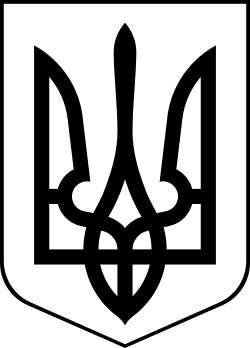 УкраїнаМЕНСЬКА МІСЬКА РАДАЧернігівська область(третя сесія восьмого скликання)РІШЕННЯ19 лютого 2021 року	№9Про внесення змін до інформаційних, технологічних карток адміністративних послуг, які надаються через відділ "Центр надання адміністративних послуг" Менської міської радиВідповідно до статті 7, 8, 12 Закону України «Про адміністративні послуги», статті 26 Закону України «Про місцеве самоврядування в Україні», керуючись вимогами підготовки технологічної картки адміністративної послуги, затвердженими постановою Кабінету Міністрів України від 30 січня 2013 р. №44, розпорядженням Кабінету Міністрів України від 16 травня 2014 р. №523-р «Деякі питання надання адміністративних послуг органів виконавчої влади через центри надання адміністративних послуг», Положенням про відділ “Центр надання адміністративних послуг” Менської міської ради, затвердженим рішення Менської міської ради від 29 вересня 2020 року №442 “Про утворення Центру надання адміністративних послуг Менської міської ради, затвердження Положення про нього, зміни до структури та загальної чисельності апарату Менської міської ради та її виконавчих органів”, враховуючи рішення 2 сесії Менської міської ради 8 скликання від 30.12.2020 р. №162 «Про затвердження структури та загальної чисельності апарату Менської міської ради та її виконавчих органів» та з метою забезпечення якісного надання адміністративних послуг через відділ “Центр надання адміністративних послуг” Менської міської ради, Менська міська радаВИРІШИЛА:Внести зміни до переліку адміністративних послуг, які надаються Відділом архітектури та містобудування Менської міської ради, Відділом житлово-комунального господарства, енергоефективності та комунального майна та Відділом земельних відносин, агропромислового розвитку та екології Менської міської ради через відділ “Центр надання адміністративних послуг” Менської міської ради послугами, затвердивши їх згідно додатку 1 до даного рішення - додається.Затвердити внесення змін до інформаційних та технологічних карток адміністративних послуг Менської міської ради, які надаються Відділом архітектури та містобудування Менської міської ради через відділ “Центр надання адміністративних послуг” Менської міської ради послугами згідно додатку 2 до даного рішення - додається.Затвердити внесення змін до інформаційних та технологічних карток адміністративних послуг Менської міської ради, які надаються Відділом житлово-комунального господарства, енергоефективності та комунального майна Менської міської ради через відділ “Центр надання адміністративних послуг” Менської міської ради послугами згідно додатку 3 до даного рішення - додається.Затвердити внесення змін до інформаційних та технологічних карток адміністративних послуг Менської міської ради, які надаються Відділом земельних відносин, агропромислового розвитку та екології Менської міської ради через відділ “Центр надання адміністративних послуг” Менської міської ради послугами згідно додатку 4 до даного рішення - додається.Контроль за виконанням цього рішення покласти на першого заступника міського голови О.Л.Неберу та заступника міського голови з питань діяльності виконкому Менської міської ради В.І.Гнипа.Міський голова	Г.А.ПримаковДодаток 1 до рішення 3 сесії Менської міської ради 8 скликання від 19.02.2021 №9 “Про внесення змін до інформаційних, технологічних карток адміністративних послуг, які надаються через відділ "Центр надання адміністративних послуг" Менської міської ради ”Перелік адміністративних послуг, які надаються Відділом архітектури та містобудування Менської міської радиПерелік адміністративних послуг, які надаються Відділом житлово-комунального господарства, енергоефективності та комунального майна Менської міської радиПерелік адміністративних послуг, які надаються Відділом земельних відносин, агропромислового розвитку та екології Менської міської радиДодаток 2 до рішення 3 сесії Менської міської ради 8 скликання від 19.02.2021 №9 “Про внесення змін до інформаційних, технологічних карток адміністративних послуг, які надаються через відділ "Центр надання адміністративних послуг" Менської міської ради ”Інформаційна картка адміністративної послуги (надається через відділ «Центр надання адміністративних послуг)ТЕХНОЛОГІЧНА КАРТКА АДМІНІСТРАТИВНОЇ ПОСЛУГИВидача будівельного паспорта забудови земельної ділянкиВідділ архітектури та містобудування Менської міської ради (найменування суб’єкта надання адміністративної послуги)Інформаційна картка адміністративної послуги (надається через центр надання адміністративних послуг)ТЕХНОЛОГІЧНА КАРТКААДМІНІСТРАТИВНОЇ ПОСЛУГИВидача містобудівних умов і обмежень для проектування об’єкта будівництваВідділ архітектури та містобудування Менської міської ради*Умовні познаки: В-виконується, У- бере участь, П - погоджує, З - затверджує.* При умові подачі заявником повного пакету документів, 10-ти денний термін надання адмінпослуги може бути скорочено.Інформаційна картка адміністративної послуги (надається через центр надання адміністративних послуг)ТЕХНОЛОГІЧНА КАРТКААДМІНІСТРАТИВНОЇ ПОСЛУГИОтримання погодження щодо можливості розміщення тимчасової споруди для здійснення підприємницької діяльностіВідділ архітектури та містобудування Менської міської ради *Умовні познаки: В-виконується, У- бере участь, П - погоджує, З - затверджує.* При умові подачі заявником повного пакету документів, 10-ти денний термін надання адмінпослуги може бути скорочено.Інформаційна картка адміністративної послуги (надається через центр надання адміністративних послуг)ТЕХНОЛОГІЧНА КАРТКААДМІНІСТРАТИВНОЇ ПОСЛУГИВидача паспорту прив’язки тимчасової споруди для здійснення підприємницької діяльностіВідділ архітектури та містобудування Менської міської ради *Умовні познаки: В-виконується, У- бере участь, П - погоджує, З - затверджує.* При умові подачі заявником повного пакету документів, 10-ти денний термін надання адмінпослуги може бути скорочено.Інформаційна картка адміністративної послуги (надається через центр надання адміністративних послуг)ТЕХНОЛОГІЧНА КАРТКААДМІНІСТРАТИВНОЇ ПОСЛУГИВидача (продовження дії) дозволу на розміщення зовнішньої рекламиВідділ архітектури та містобудування Менської міської ради*Умовні познаки: В-виконується, У- бере участь, П - погоджує, З - затверджує.* При умові подачі заявником повного пакету документів, 10-ти денний термін надання адмінпослуги може бути скорочено.Інформаційна картка адміністративної послуги (надається через центр надання адміністративних послуг)ТЕХНОЛОГІЧНА КАРТКААДМІНІСТРАТИВНОЇ ПОСЛУГИПрисвоєння, зміна та коригування адрес об'єктам будівництва та об’єктам нерухомого майнаВідділ архітектури та містобудування Менської міської ради*Умовні познаки: В-виконується, У- бере участь, П - погоджує, З - затверджує.* При умові подачі заявником повного пакету документів, 5-ти денний термін надання адмінпослуги може бути скорочено.Інформаційна картка адміністративної послуги(надається через центр надання адміністративних послуг)ТЕХНОЛОГІЧНА КАРТКААДМІНІСТРАТИВНОЇ ПОСЛУГИНадання викопіювання з топографічної зйомки (М1:2000) населених пунктів, містобудівної документаціїВідділ архітектури та містобудування Менської міської ради *Умовні познаки: В-виконується, У- бере участь, П - погоджує, З - затверджує. * При умові подачі заявником повного пакету документів, 30-ти денний термін      надання адмінпослуги може бути скорочено.Додаток 3 до рішення 3 сесії Менської міської ради 8 скликання від 19.02.2021 №9 “Про внесення змін до інформаційних, технологічних карток адміністративних послуг, які надаються через відділ "Центр надання адміністративних послуг" Менської міської ради ”Інформаційна картка адміністративної послуги (надається через центр надання адміністративних послуг) ТЕХНОЛОГІЧНА КАРТКААДМІНІСТРАТИВНОЇ ПОСЛУГИВидача ордера на видалення зелених насадженьВідділ житлово-комунального господарства, енергоефективності та комунального майна Менської міської ради*Умовні познаки: В-виконується, У- бере участь, П - погоджує, З - затверджує.* При умові подачі заявником повного пакету документів, 30-ти денний термін надання адмінпослуги може бути скорочено.Інформаційна картка адміністративної послуги (надається через центр надання адміністративних послуг) ТЕХНОЛОГІЧНА КАРТКААДМІНІСТРАТИВНОЇ ПОСЛУГИНадання дозволу на порушення об’єктів благоустроюВиконавчий комітет Менської міської ради*Умовні познаки: В-виконується, У- бере участь, П - погоджує, З - затверджує.* При умові подачі заявником повного пакету документів, 10-ти денний термін надання адмінпослуги може бути скорочено.Інформаційна картка адміністративної послуги (надається через центр надання адміністративних послуг)ТЕХНОЛОГІЧНА КАРТКААДМІНІСТРАТИВНОЇ ПОСЛУГИПрийняття рішення про переведення житлового будинку або житлового приміщення в нежитловіВиконавчий комітет Менської міської ради*Умовні познаки: В-виконується, У- бере участь, П - погоджує, З - затверджує.* При умові подачі заявником повного пакету документів, 10-ти денний термін надання адмінпослуги може бути скорочено.Інформаційна картка адміністративної послуги(надається через центр надання адміністративних послуг)ТЕХНОЛОГІЧНА КАРТКААДМІНІСТРАТИВНОЇ ПОСЛУГИНадання дозволу на підключення об’єктів до централізованої системи водопостачанняВиконавчий комітет Менської міської ради *Умовні познаки: В-виконується, У- бере участь, П - погоджує, З - затверджує. * При умові подачі заявником повного пакету документів, 30-ти денний термін надання адмінпослуги може бути скорочено.Додаток 4 до рішення 3 сесії Менської міської ради 8 скликання від 19.02.2021 №9 “Про внесення змін до інформаційних, технологічних карток адміністративних послуг, які надаються через відділ "Центр надання адміністративних послуг" Менської міської ради ”Відділ "Центр надання адміністративних послуг" Менської міської радиВідділ "Центр надання адміністративних послуг" Менської міської радиПерелік адміністративних послуг органів виконавчої влади, які надаються через центр надання адміністративних послугПравові підстави для надання адміністративної послугиВидача будівельного паспорта забудови земельної ділянкиЗакон України «Про місцеве самоврядування в Україні» (стаття 31).Закон України «Про регулювання містобудівної діяльності» (стаття 27).Наказ Міністерства регіонального розвитку, будівництва та житлово-комунального господарства України від 05.07.2011 № 103 «Про затвердження Порядку видачі будівельного паспорта забудови земельної ділянки» (зі змінами).Надання містобудівних умов та обмежень забудови земельної ділянкиЗакон України «Про місцеве самоврядування в Україні» (стаття 31).Закон України «Про регулювання містобудівної діяльності» (стаття 29).Наказ Міністерства регіонального розвитку, будівництва та житлово–комунального господарства від 31.05.2017 № 135 «Про затвердження Порядку ведення реєстру містобудівних умов та обмежень».Наказ Міністерства регіонального розвитку, будівництва та житлово-комунального господарства України від 06.11.2017 № 289 «Про затвердження Переліку об’єктів будівництва, для проектування яких містобудівні умови та обмеження не надаються» (із змінами).Отримання погодження щодо можливості розміщення тимчасової споруди для здійснення підприємницької діяльності«Про регулювання містобудівної діяльності» із змінами , ст.28Наказ Міністерства регіонального розвитку, будівництва та житлово-комунального господарства України від 21.10.2011 № 244«Про затвердження Порядку розміщення тимчасових споруд для провадження підприємницької діяльності»Видача паспорту прив’язки тимчасової споруди для здійснення підприємницької діяльності«Про регулювання містобудівної діяльності» із змінами , ст.28Наказ Міністерства регіонального розвитку, будівництва та житлово-комунального господарства України від 21.10.2011 № 244«Про затвердження Порядку розміщення тимчасових споруд для провадження підприємницької діяльності»Видача (продовження дії) дозволу на розміщення зовнішньої рекламиЗакон України «Про рекламу» (стаття 16*).Постанова Кабінету Міністрів України від 29.12.2003 № 2067 «Про затвердження Типових правил розміщення зовнішньої реклами»Рішення 9 сесії Менської міської ради 7 скликання від 27.04.2016 р. «Про затвердження Правил розміщення зовнішньої реклами в м. Мена»Присвоєння, зміна та коригування адрес об'єктам будівництва та об’єктам нерухомого майнаЗакон України «Про місцеве самоврядування в Україні» (стаття 30).Закон України «Про регулювання містобудівної діяльності» (стаття 263)Наказ Міністерства регіонального розвитку, будівництва та житлово–комунального господарства України від 21.06.2019 № 137 «Перелік об’єктів будівництва та об’єктів нерухомого майна, яким не присвоюється адреса об’єкта будівництва, об’єкта нерухомого майна».Надання викопіювання з топографічної зйомки (М1:2000) населених пунктів, містобудівної документаціїЗакони України «Про місцеве самоврядування в Україні»;«Про засади державної регуляторної політики у сфері господарської діяльності»Перелік адміністративних послуг органів виконавчої влади, які надаються через центр надання адміністративних послугПравові підстави для надання адміністративної послугиНадання дозволу на підключення об’єктів до централізованої системи водопостачанняЗакон України «Про місцеве самоврядування в Україні»Прийняття рішення про переведення житлового будинку або житлового приміщення у нежитловіЖитловий кодекс Української РСР (статті 7, 8). Цивільний кодекс України (статті 319, 320, 383). Закон України від 29.11.01 р. № 2866-III «Про об’єднання співвласників багатоквартирного будинку» (стаття 26)Надання дозволу на порушення об’єктів благоустроюЗакон України «Про благоустрій населених пунктів» від 06.09.2005 р. (стаття 26-1).Типовий перелік видачі дозволів на порушення об’єктів благоустрою або відмови в їх видачі, переоформлення, видачі дублікатів, анулювання дозволів, затверджений Постановою Кабінету Міністрів від 30.10.2013 р. № 870.Порядок видачі дозволів на порушення об’єктів благоустрою або відмови в їх видачі, переоформлення, анулювання дозволів на територіях населених пунктів Менської міської об’єднаної територіальної громади, затверджений рішенням 32 сесії 7 скликання Менської міської ради №260 від 08.07.2019 року.Видача ордера на видалення зелених насадженьЗакон України «Про благоустрій населених пунктів» від 06.09.2005 р. № 2807-IV (статті 10, 28)Постанова Кабінету Міністрів України «Про затвердження порядку видалення дерев, кущів, газонів і квітників у населених пунктах» від 01.08.2006 р. №1045Наказ Міністерства з питань житлово-комунального господарства України від 12.05.2009 №127 «Про затвердження методики визначення відновної вартості зелених насаджень»Перелік адміністративних послуг органів виконавчої влади, які надаються через центр надання адміністративних послугПравові підстави для надання адміністративної послугиПродаж земельних ділянок комунальної власностіСтаття 127,128 Земельного кодексу України, статті 22, 50, 55, 56 Закон України «Про землеустрій», стаття 13 Закону України «Про оцінку земель»Затвердження документації із землеустрою з метою передачі земельної (-их) ділянки (-ок) в орендуСтаття 127, 128 Земельного кодексу України, статті 22, 50, 55, 56 Закон України «Про землеустрій», стаття 13 Закону України «Про оцінку земельНадання будівельного паспорта забудови земельної ділянки(назва адміністративної послуги)Відділ архітектури та містобудування Менської міської ради(найменування суб’єкта надання адміністративної послуги)Інформація про центр надання адміністративної послугиІнформація про центр надання адміністративної послугиІнформація про центр надання адміністративної послугиНайменування центру надання адміністративної послуги, в якому здійснюється обслуговування суб’єкта зверненняНайменування центру надання адміністративної послуги, в якому здійснюється обслуговування суб’єкта зверненняВідділ «Центр надання адміністративних послуг» Менської міської ради1.Місцезнаходження відділу «Центр надання адміністративних послуг»15600, вул. Героїв АТО, 6, м. Мена, Чернігівська обл.2.Інформація щодо режиму роботи відділу «Центр надання адміністративних послуг»Понеділок     з  08:30 до 16:30Вівторок       з  08:30 до 16:30Середа           з  08:30 до 16:30Четвер           з  08:30 до 20:00П'ятниця       з  08:30 до 15:30Вихідні дні: субота, неділя3.Телефон/факс (довідки), адреса електронної пошти та веб-сайт відділу «Центр надання адміністративних послуг»Тел: (04644) 2-16-81тел.: cnapradamena@cg.gov.uaНормативні акти, якими регламентується надання адміністративної послугиНормативні акти, якими регламентується надання адміністративної послугиНормативні акти, якими регламентується надання адміністративної послуги4.Закони УкраїниЗакон України «Про місцеве самоврядування в Україні» (стаття 31).Закон України «Про регулювання містобудівної діяльності» (стаття 27).5.Акти центральних органів виконавчої влади	Наказ Міністерства регіонального розвитку, будівництва та житлово-комунального господарства України від 05.07.2011 № 103 «Про затвердження Порядку видачі будівельного паспорта забудови земельної ділянки» (зі змінами).Умови отримання адміністративної послугиУмови отримання адміністративної послугиУмови отримання адміністративної послуги7.Підстава для одержання адміністративної послугиЗаява та повний пакет документів8.Вичерпний перелік документів, необхідних для отримання адміністративної послуги, а також вимоги до них	1. Заява встановленого зразка (зразок додається);2. Засвідчена в установленому порядку копія документа, що засвідчує право власності або користування земельною ділянкою, або договір суперфіцію;3. Ескізні наміри забудови (місце розташування будівель та споруд на земельній ділянці, відстані до меж сусідніх земельних ділянок та розташованих на них об’єктів, інженерних мереж і споруд, фасади та плани поверхів об’єктів із зазначенням габаритних розмірів, перелік систем інженерного забезпечення, у тому числі автономного, що плануються до застосування, тощо);4. Проект будівництва (за наявності);5. Засвідчена в установленому порядку згода співвласників земельної ділянки (житлового будинку) на забудову.У разі внесення змін до будівельного паспорта:1. Заява встановленого зразка (зразок додається).2. Примірник будівельного паспорта замовника.3. Ескізні наміри змін (місце розташування будівель та споруд на земельній ділянці, фасади та плани поверхів нових об’єктів із зазначенням габаритних розмірів тощо).4. Засвідчена в установленому порядку згода співвласників земельної ділянки (житлового будинку) на забудову.9.Порядок та спосіб подання документів, необхідних для отримання адміністративної послугиОсобисто замовником або поштовим відправленням до відділу «Центр надання адміністративних послуг»10.Платність (безоплатність) надання адміністративної послугиБезоплатно. 11.Строк надання адміністративної послугиПротягом 10 робочих днів з дня надходження пакета документів.12.Перелік підстав для відмови у наданні адміністративної послугиподання неповного пакета документів;невідповідність намірів забудови земельної ділянки вимогам містобудівної документації на місцевому рівні, детальним планам територій, планувальним рішенням проектів садівницьких та дачних товариств, державним будівельним нормам, стандартам і правилам.13.Результат надання адміністративної послугиБудівельний паспорт забудови земельної ділянки.14.Способи отримання відповіді (результату)Особисто, за пред’явленням документа, що посвідчує особу, або уповноваженою особою, за пред’явленнямдокументів, що посвідчують особу та повноваження.15.Примітка № п/пЕтапи опрацювання послугиВідповідальна посадова особа і структурний підрозділДія (В,У, П,3)Термін виконання (днів)123451. Прийом і перевірка повноти пакету документів, реєстрація заяви та повідомлення заявника про термін виконання послугиАдміністратор відділу «Центр надання адміністративних послуг» Менської міської радиВ Протягом 1 дня2. Формування справи і передача пакету документів представнику адміністративного органу (відділу архітектури, містобудування та житлово комунального господарства)Адміністратор відділу «Центр надання адміністративних послуг» Менської міської ради Посадова особа відділу архітектури та містобудування Менської міської радиВ УПротягом 1 дня3. Розгляд та перевірка відповідності пакету документів, які подані для отримання адмінпослуги, вимогам законодавчих актів УкраїниПосадова особа відділу архітектури та містобудування Менської міської радиВ Протягом 4 днів4. 4.1.У разі негативного результату перевірки, певних порушень до ЦНАПу надається письмово обґрунтована відповідь про відмову у наданні адмінпослуги з метою повідомлення суб’єкта звернення про усунення таких порушень.Посадова особа відділу архітектури та містобудування Менської міської радиВ Протягом 2 днів4.2.У разі позитивного результату – погодження будівельного паспорта забудови земельної ділянкиНачальник відділу архітектури та містобудування,головний архітекторП Протягом 2 днів5. Передача оформленого відповідно до чинного законодавства будівельного паспорта забудови земельної ділянки до ЦНАПу для подальшої видачі суб’єкту зверненняПосадова особа відділу архітектури та містобудування Менської міської ради Адміністратор відділу «Центр надання адміністративних послуг» Менської міської радиВ УПротягом 1 дня6. Видача будівельного паспорта забудови земельної ділянки замовникуАдміністратор відділу «Центр надання адміністративних послуг» Менської міської радиВ Протягом 1дня7. Механізм оскарження результату надання адміністративної послугиСуб’єкт звернення протягом 30-ти днів з моменту отримання результату надання адмінпослуги має право подати скаргу до відділу «Центр надання адміністративних послуг» Менської міської ради Надання містобудівних умов та обмежень забудови земельної ділянки(назва адміністративної послуги)Відділ архітектури та містобудування Менської міської ради(найменування суб’єкта надання адміністративної послуги)Інформація про центр надання адміністративної послугиІнформація про центр надання адміністративної послугиІнформація про центр надання адміністративної послугиНайменування центру надання адміністративної послуги, в якому здійснюється обслуговування суб’єкта зверненняНайменування центру надання адміністративної послуги, в якому здійснюється обслуговування суб’єкта зверненняВідділ «Центр надання адміністративних послуг» Менської міської ради1.Місцезнаходження відділу «Центр надання адміністративних послуг»15600, вул. Героїв АТО, 6, м. Мена, Чернігівська обл.2.Інформація щодо режиму роботи відділу «Центр надання адміністративних послуг»Понеділок     з  08:30 до 16:30Вівторок       з  08:30 до 16:30Середа           з  08:30 до 16:30Четвер           з  08:30 до 20:00П'ятниця       з  08:30 до 15:30Вихідні дні: субота, неділя3.Телефон/факс (довідки), адреса електронної пошти та веб-сайт відділу «Центр надання адміністративних послуг»Тел: (04644) 2-16-81тел.: cnapradamena@cg.gov.uaНормативні акти, якими регламентується надання адміністративної послугиНормативні акти, якими регламентується надання адміністративної послугиНормативні акти, якими регламентується надання адміністративної послуги4.Закони України 	Закон України «Про місцеве самоврядування в Україні» (стаття 31).Закон України «Про регулювання містобудівної діяльності» (стаття 29).5.Акти центральних органів виконавчої влади	Наказ Міністерства регіонального розвитку, будівництва та житлово–комунального господарства від 31.05.2017 № 135 «Про затвердження Порядку ведення реєстру містобудівних умов та обмежень».Наказ Міністерства регіонального розвитку, будівництва та житлово-комунального господарства України від 06.11.2017 № 289 «Про затвердження Переліку об’єктів будівництва, для проектування яких містобудівні умови та обмеження не надаються» (із змінами).Умови отримання адміністративної послугиУмови отримання адміністративної послугиУмови отримання адміністративної послуги6.Підстава для одержання адміністративної послугиЗаява та повний пакет документів. 7.Вичерпний перелік документів, необхідних для отримання адміністративної послуги, а також вимоги до них	1. Заява (із зазначенням кадастрового номера земельної ділянки) встановленого зразка (зразок додається);2. Копія документа, що посвідчує право власності чи користування земельною ділянкою, або копія договору суперфіцію - у разі, якщо речове право на земельну ділянку не зареєстровано в Державному реєстрі речових прав на нерухоме майно;3. Копія документа, що посвідчує право власності на об’єкт нерухомого майна, розташований на земельній ділянці - у разі, якщо право власності на об’єкт нерухомого майна не зареєстровано в Державному реєстрі речових прав на нерухоме майно, або згода його власника, засвідчена в установленому законодавством порядку (у разі здійснення реконструкції або реставрації);4. Викопіювання з топографо-геодезичного плану М 1:2000.У разі внесення змін до містобудівних умов та обмежень (за заявою замовника):1. Заява (рекомендований зразок додається).2. Документ (документи) з обґрунтуванням необхідності внесення змін (містобудівний розрахунок з техніко-економічними показниками запланованого об'єкта будівництва, копія документа, що посвідчує право власності чи користування земельною ділянкою тощо).У разі скасування містобудівних умов та обмежень (за заявою замовника):Заява (рекомендований зразок додається).8.Порядок та спосіб подання документів, необхідних для отримання адміністративної послугиОсобисто замовником або поштовим відправленням до відділу «Центр надання адміністративних послуг» 9.Платність (безоплатність) надання адміністративної послугиБезоплатно. 10.Строк надання адміністративної послугиПротягом 10 робочих днів з дня надходження пакета документів.11.Перелік підстав для відмови у наданні адміністративної послуги1) подання неповного пакету документів;2) виявлення недостовірних відомостей у документах, що посвідчують право власності чи користування земельною ділянкою, або у документах, що посвідчують право власності на об’єкт нерухомого майна, розташований на земельній ділянці;3) невідповідність намірів забудови вимогам містобудівної документації на місцевому рівні.12.Результат надання адміністративної послугиМістобудівні умови та обмеження для проектування об’єкту будівництва.13.Способи отримання відповіді (результату)Особисто, за пред’явленням документа, що посвідчує особу, або уповноваженою особою, за пред’явленням документів, що посвідчують особу та повноваження.14.Примітка № п/пЕтапи опрацювання послугиВідповідальна посадова особа і структурний підрозділВідповідальна посадова особа і структурний підрозділДія(В,У,П,3)Термін виконання (днів)1233451.Прийом і перевірка повноти пакету документів, реєстрація заяви та повідомлення заявника про термін виконання послугиАдміністратор відділу «Центр надання адміністративних послуг» Менської Міської радиАдміністратор відділу «Центр надання адміністративних послуг» Менської Міської радиВПротягом 1 дня 2.Формування справи і передача пакету документів представнику адміністративного органу (відділу архітектури, містобудування та житлово-комунального господарства)Адміністратор відділу «Центр надання адміністративних послуг» Менської Міської радиПосадова особа відділу архітектури та містобудування Менської міської радиАдміністратор відділу «Центр надання адміністративних послуг» Менської Міської радиПосадова особа відділу архітектури та містобудування Менської міської радиВУПротягом 1 дня3.Розгляд та перевірка відповідності пакету документів, які подані для отримання адмінпослуги, вимогам законодавчих актів України Посадова особа відділу архітектури та містобудування Менської міської радиПосадова особа відділу архітектури та містобудування Менської міської радиВПротягом 4 днів 4.4.1.У разі негативного результату перевірки, певних порушень до відділу «Центр надання адміністративних послуг» Менської Міської ради надається письмово обґрунтована відповідь про відмову у наданні адмінпослуги з метою повідомлення суб’єкта звернення про усунення таких порушень. Посадова особа відділу архітектури та містобудування Менської міської радиПосадова особа відділу архітектури та містобудування Менської міської радиВПротягом 2 днів4.2.У разі позитивного результату – погодження містобудівних умов і обмежень забудови земельної ділянкиНачальник відділу архітектури та містобудування, головний архітекторНачальник відділу архітектури та містобудування, головний архітекторППротягом 2 днів5.Передача оформленого відповідно до чинного законодавства документу містобудівних умов і обмежень забудови земельної ділянки до відділу «Центр надання адміністративних послуг» Менської Міської ради для подальшої видачі суб’єкту звернення Посадова особа відділу архітектури та містобудування Менської міської радиАдміністратор відділу «Центр надання адміністративних послуг» Менської Міської радиПосадова особа відділу архітектури та містобудування Менської міської радиАдміністратор відділу «Центр надання адміністративних послуг» Менської Міської радиВУПротягом 1 днів6.Видача містобудівних умов і обмежень забудови земельної ділянки замовникуАдміністратор відділу «Центр надання адміністративних послуг» Менської Міської радиАдміністратор відділу «Центр надання адміністративних послуг» Менської Міської радиВПротягом 1днів7.Механізм оскарження результату надання адміністративної послугиСуб’єкт звернення протягом 30-ти днів з моменту отримання результату надання адмінпослуги має право подати скаргу до відділу «Центр надання адміністративних послуг» Менської Міської ради, безпосередньо до суб’єкта надання адмінпослуги або до вищого органу відносно того органу, що вирішив справу.У випадку, якщо суб’єкт звернення подає скаргу на результат надання адміністративної послуги, отриманий через відділ «Центр надання адміністративних послуг» Менської Міської ради, безпосередньо до суб’єкта розгляду скарги, такий орган зобов’язаний надіслати копію скарги до відділу «Центр надання адміністративних послуг» Менської Міської ради протягом 5-ти робочих днів з дня її отримання , а також проінформувати відділ «Центр надання адміністративних послуг» Менської Міської ради про результати розгляду скарги протягом 5-ти робочих днів з дня прийняття рішення за скаргою. Оскаржити результат надання адміністративної послуги можна також в судовому порядку, визначеному Законом.Суб’єкт звернення протягом 30-ти днів з моменту отримання результату надання адмінпослуги має право подати скаргу до відділу «Центр надання адміністративних послуг» Менської Міської ради, безпосередньо до суб’єкта надання адмінпослуги або до вищого органу відносно того органу, що вирішив справу.У випадку, якщо суб’єкт звернення подає скаргу на результат надання адміністративної послуги, отриманий через відділ «Центр надання адміністративних послуг» Менської Міської ради, безпосередньо до суб’єкта розгляду скарги, такий орган зобов’язаний надіслати копію скарги до відділу «Центр надання адміністративних послуг» Менської Міської ради протягом 5-ти робочих днів з дня її отримання , а також проінформувати відділ «Центр надання адміністративних послуг» Менської Міської ради про результати розгляду скарги протягом 5-ти робочих днів з дня прийняття рішення за скаргою. Оскаржити результат надання адміністративної послуги можна також в судовому порядку, визначеному Законом.Суб’єкт звернення протягом 30-ти днів з моменту отримання результату надання адмінпослуги має право подати скаргу до відділу «Центр надання адміністративних послуг» Менської Міської ради, безпосередньо до суб’єкта надання адмінпослуги або до вищого органу відносно того органу, що вирішив справу.У випадку, якщо суб’єкт звернення подає скаргу на результат надання адміністративної послуги, отриманий через відділ «Центр надання адміністративних послуг» Менської Міської ради, безпосередньо до суб’єкта розгляду скарги, такий орган зобов’язаний надіслати копію скарги до відділу «Центр надання адміністративних послуг» Менської Міської ради протягом 5-ти робочих днів з дня її отримання , а також проінформувати відділ «Центр надання адміністративних послуг» Менської Міської ради про результати розгляду скарги протягом 5-ти робочих днів з дня прийняття рішення за скаргою. Оскаржити результат надання адміністративної послуги можна також в судовому порядку, визначеному Законом.Суб’єкт звернення протягом 30-ти днів з моменту отримання результату надання адмінпослуги має право подати скаргу до відділу «Центр надання адміністративних послуг» Менської Міської ради, безпосередньо до суб’єкта надання адмінпослуги або до вищого органу відносно того органу, що вирішив справу.У випадку, якщо суб’єкт звернення подає скаргу на результат надання адміністративної послуги, отриманий через відділ «Центр надання адміністративних послуг» Менської Міської ради, безпосередньо до суб’єкта розгляду скарги, такий орган зобов’язаний надіслати копію скарги до відділу «Центр надання адміністративних послуг» Менської Міської ради протягом 5-ти робочих днів з дня її отримання , а також проінформувати відділ «Центр надання адміністративних послуг» Менської Міської ради про результати розгляду скарги протягом 5-ти робочих днів з дня прийняття рішення за скаргою. Оскаржити результат надання адміністративної послуги можна також в судовому порядку, визначеному Законом.Загальна кількість днів надання послугиЗагальна кількість днів надання послугиЗагальна кількість днів надання послугиДо 10 робочих днів До 10 робочих днів До 10 робочих днів Загальна кількість днів (передбачена законодавством)Загальна кількість днів (передбачена законодавством)Загальна кількість днів (передбачена законодавством)10 робочих днів10 робочих днів10 робочих днівОтримання погодження щодо можливості розміщення тимчасової споруди для здійснення підприємницької діяльності(назва адміністративної послуги)Відділ архітектури та містобудування Менської міської ради(найменування суб’єкта надання адміністративної послуги)Інформація про центр надання адміністративної послугиІнформація про центр надання адміністративної послугиІнформація про центр надання адміністративної послугиНайменування центру надання адміністративної послуги, в якому здійснюється обслуговування суб’єкта зверненняНайменування центру надання адміністративної послуги, в якому здійснюється обслуговування суб’єкта зверненняВідділ «Центр надання адміністративних послуг» Менської міської ради1.Місцезнаходження центру надання адміністративної послуги15600, вул. Героїв АТО, 6, м. Мена, Чернігівська обл.2.Інформація щодо режиму роботи центру надання адміністративної послугиПонеділок     з  08:30 до 16:30Вівторок       з  08:30 до 16:30Середа           з  08:30 до 16:30Четвер           з  08:30 до 20:00П'ятниця       з  08:30 до 15:30Вихідні дні: субота                         неділя3.Телефон/факс (довідки), адреса електронної пошти та веб-сайт центру надання адміністративної послугиТел: (04644) 2-16-81тел.: cnapradamena@cg.gov.ua Нормативні акти, якими регламентується надання адміністративної послугиНормативні акти, якими регламентується надання адміністративної послугиНормативні акти, якими регламентується надання адміністративної послуги4.Закони України 	«Про регулювання містобудівної діяльності» із змінами , ст.285.Акти місцевих органів виконавчої влади/ органів місцевого самоврядуванняНаказ Міністерства регіонального розвитку, будівництва та житлово-комунального господарства України від 21.10.2011 № 244«Про затвердження Порядку розміщення тимчасових споруд для провадження підприємницької діяльності» Умови отримання адміністративної послугиУмови отримання адміністративної послугиУмови отримання адміністративної послуги6.Підстава для одержання адміністративної послугиЗаява та повний пакет документів7.Вичерпний перелік документів, необхідних для отримання адміністративної послуги, а також вимоги до них	1. Заява про можливість розміщення ТС (рекомендований зразок додається). 2. Графічні матеріали із зазначенням бажаного місця розташування ТС, виконані замовником у довільній формі на топографо-геодезичній основі М 1:500 кресленнями контурів ТС з прив'язкою до місцевості;3. Реквізити замовника (найменування, П.І.Б., адреса, контактна інформація) (згідно п. 2.3 Порядку розміщення тимчасових споруд для провадження підприємницької діяльності).8.Порядок та спосіб подання документів, необхідних для отримання адміністративної послугиОсобисто або через уповноваженого представника9.Платність (безоплатність) надання адміністративної послугиБезоплатно 10.Строк надання адміністративної послуги 13 робочих днів 11.Перелік підстав для відмови у наданні адміністративної послугиНевідповідність намірів щодо місця розташування ТС комплексній схемі розміщення ТС (у разі її наявності), будівельним нормам.12.Результат надання адміністративної послугиОтримання висновку щодо можливості розміщення тимчасової споруди для здійснення підприємницької діяльності13.Способи отримання відповіді (результату)Письмово особисто або через засоби поштового зв’язку14.Примітка № п/пЕтапи опрацювання послугиВідповідальна посадова особа і структурний підрозділДія(В,У, П,3)Дія(В,У, П,3)Термін виконання(днів)1234451.Прийом і перевірка повноти пакету документів, реєстрація заяви та повідомлення заявника про термін виконання послугиАдміністратор відділу «Центр надання адміністративних послуг» Менської міської радиВВПротягом 1 дня 2.Формування справи і передача пакету документів представнику адміністративного органу (відділу архітектури, містобудування та житлово-комунального господарства)Адміністратор відділу «Центр надання адміністративних послуг» Менської міської радиПосадова особа відділу архітектури та містобудування Менської міської радиВУВУПротягом 1 дня3.Розгляд та перевірка відповідності пакету документів, які подані для отримання адмінпослуги, вимогам законодавчих актів України Посадова особа відділу архітектури та містобудування Менської міської радиВВПротягом 3 днів 4.4.1.У разі негативного результату перевірки, певних порушень до відділу «Центр надання адміністративних послуг» Менської міської ради надається письмово обґрунтована відповідь про відмову у наданні адмінпослуги з метою повідомлення суб’єкта звернення про усунення таких порушень. Посадова особа відділу архітектури та містобудування Менської міської радиВВПротягом 10 днів з дня подачі заяви4.2.У разі позитивного результату – оформлення висновку щодо можливості оформлення паспорта прив’язки тимчасової споруди для здійснення підприємницької діяльності та встановлення ТСНачальник відділу архітектури та містобудування, головний архітекторВВПротягом 10 днів з дня подачі заяви5.Передача висновку щодо можливості оформлення паспорта прив’язки тимчасової споруди для здійснення підприємницької діяльності та встановлення ТС до відділу «Центр надання адміністративних послуг» Менської міської ради для подальшої видачі суб’єкту звернення Посадова особа відділу архітектури та містобудування Менської міської ради Адміністратор відділу «Центр надання адміністративних послуг» Менської міської радиВУВУПротягом 2 днів6.Видача висновку щодо можливості оформлення паспорта прив’язки тимчасової споруди для здійснення підприємницької діяльності та встановлення ТСАдміністратор відділу «Центр надання адміністративних послуг» Менської міської радиВВПротягом 1дня7.Механізм оскарження результату надання адміністративної послугиСуб’єкт звернення протягом 30-ти днів з моменту отримання результату надання адмінпослуги має право подати скаргу до відділу «Центр надання адміністративних послуг» Менської міської ради, безпосередньо до суб’єкта надання адмінпослуги або до вищого органу відносно того органу, що вирішив справу.У випадку, якщо суб’єкт звернення подає скаргу на результат надання адміністративної послуги, отриманий через відділ «Центр надання адміністративних послуг» Менської міської ради, безпосередньо до суб’єкта розгляду скарги, такий орган зобов’язаний надіслати копію скарги до відділу «Центр надання адміністративних послуг» Менської міської ради протягом 5-ти робочих днів з дня її отримання, а також проінформувати відділ «Центр надання адміністративних послуг» Менської міської ради про результати розгляду скарги протягом 5-ти робочих днів з дня прийняття рішення за скаргою.Оскаржити результат надання адміністративної послуги можна також в судовому порядку, визначеному Законом.Суб’єкт звернення протягом 30-ти днів з моменту отримання результату надання адмінпослуги має право подати скаргу до відділу «Центр надання адміністративних послуг» Менської міської ради, безпосередньо до суб’єкта надання адмінпослуги або до вищого органу відносно того органу, що вирішив справу.У випадку, якщо суб’єкт звернення подає скаргу на результат надання адміністративної послуги, отриманий через відділ «Центр надання адміністративних послуг» Менської міської ради, безпосередньо до суб’єкта розгляду скарги, такий орган зобов’язаний надіслати копію скарги до відділу «Центр надання адміністративних послуг» Менської міської ради протягом 5-ти робочих днів з дня її отримання, а також проінформувати відділ «Центр надання адміністративних послуг» Менської міської ради про результати розгляду скарги протягом 5-ти робочих днів з дня прийняття рішення за скаргою.Оскаржити результат надання адміністративної послуги можна також в судовому порядку, визначеному Законом.Суб’єкт звернення протягом 30-ти днів з моменту отримання результату надання адмінпослуги має право подати скаргу до відділу «Центр надання адміністративних послуг» Менської міської ради, безпосередньо до суб’єкта надання адмінпослуги або до вищого органу відносно того органу, що вирішив справу.У випадку, якщо суб’єкт звернення подає скаргу на результат надання адміністративної послуги, отриманий через відділ «Центр надання адміністративних послуг» Менської міської ради, безпосередньо до суб’єкта розгляду скарги, такий орган зобов’язаний надіслати копію скарги до відділу «Центр надання адміністративних послуг» Менської міської ради протягом 5-ти робочих днів з дня її отримання, а також проінформувати відділ «Центр надання адміністративних послуг» Менської міської ради про результати розгляду скарги протягом 5-ти робочих днів з дня прийняття рішення за скаргою.Оскаржити результат надання адміністративної послуги можна також в судовому порядку, визначеному Законом.Суб’єкт звернення протягом 30-ти днів з моменту отримання результату надання адмінпослуги має право подати скаргу до відділу «Центр надання адміністративних послуг» Менської міської ради, безпосередньо до суб’єкта надання адмінпослуги або до вищого органу відносно того органу, що вирішив справу.У випадку, якщо суб’єкт звернення подає скаргу на результат надання адміністративної послуги, отриманий через відділ «Центр надання адміністративних послуг» Менської міської ради, безпосередньо до суб’єкта розгляду скарги, такий орган зобов’язаний надіслати копію скарги до відділу «Центр надання адміністративних послуг» Менської міської ради протягом 5-ти робочих днів з дня її отримання, а також проінформувати відділ «Центр надання адміністративних послуг» Менської міської ради про результати розгляду скарги протягом 5-ти робочих днів з дня прийняття рішення за скаргою.Оскаржити результат надання адміністративної послуги можна також в судовому порядку, визначеному Законом.Загальна кількість днів надання послугиЗагальна кількість днів надання послугиЗагальна кількість днів надання послугиЗагальна кількість днів надання послугиДо 13 робочих днів До 13 робочих днів Загальна кількість днів (передбачена законодавством)Загальна кількість днів (передбачена законодавством)Загальна кількість днів (передбачена законодавством)Загальна кількість днів (передбачена законодавством)13 робочих днів13 робочих днівВидача паспорту прив’язки тимчасової спорудидля здійснення підприємницької діяльності(назва адміністративної послуги)Відділ архітектури та містобудування Менської міської ради(найменування суб’єкта надання адміністративної послуги)Інформація про центр надання адміністративної послугиІнформація про центр надання адміністративної послугиІнформація про центр надання адміністративної послугиНайменування центру надання адміністративної послуги, в якому здійснюється обслуговування суб’єкта зверненняНайменування центру надання адміністративної послуги, в якому здійснюється обслуговування суб’єкта зверненняВідділ «Центр надання адміністративних послуг» Менської міської ради1.Місцезнаходження відділу «Центр надання адміністративних послуг»15600, вул. Героїв АТО, 6, м. Мена, Чернігівська обл.2.Інформація щодо режиму роботи відділу «Центр надання адміністративних послуг»Понеділок     з  08:30 до 16:30Вівторок       з  08:30 до 16:30Середа           з  08:30 до 16:30Четвер           з  08:30 до 20:00П'ятниця       з  08:30 до 15:30Вихідні дні: субота                         неділя3.Телефон/факс (довідки), адреса електронної пошти та веб-сайт відділу «Центр надання адміністративних послуг»Тел: (04644) 2-16-81тел.: cnapradamena@cg.gov.uaНормативні акти, якими регламентується надання адміністративної послугиНормативні акти, якими регламентується надання адміністративної послугиНормативні акти, якими регламентується надання адміністративної послуги4.Закони України «Про регулювання містобудівної діяльності» із змінами , ст.285.Акти місцевих органів виконавчої влади/ органів місцевого самоврядуванняНаказ Міністерства регіонального розвитку, будівництва та житлово-комунального господарства України від 21.10.2011 № 244«Про затвердження Порядку розміщення тимчасових споруд для провадження підприємницької діяльності» Умови отримання адміністративної послугиУмови отримання адміністративної послугиУмови отримання адміністративної послуги6.Підстава для одержання адміністративної послугиЗаява та повний пакет документів7.Вичерпний перелік документів, необхідних для отримання адміністративної послуги, а також вимоги до них	1. Заява щодо оформлення паспорта прив’язки ТС (рекомендований зразок додається). 2. Схема розміщення ТС;3. Ескізи фасадів ТС у кольорі М1:50 (для стаціонарних ТС), які виготовляє суб’єкт господарювання, що має ліцензію на виконання проектних робіт, або архітектор, який має відповідний кваліфікаційний сертифікат;4. Схема благоустрою прилеглої території, складена замовником або суб’єктом підприємницької діяльності, який має відповідну ліцензію, архітектором, який має відповідний кваліфікаційний сертифікат, відповідно до Закону України «Про благоустрій населених пунктів України»5. Технічні умови щодо інженерного забезпечення (за наявності), отримані замовником у балансоутримувача відповідних інженерних мереж.У разі внесення змін до паспорта прив’язки (у частині ескізів фасадів) подається:Заява (рекомендований зразок додається).Ескізи фасадів тимчасових споруд у кольорі М 1:50 (для стаціонарних тимчасових споруд), виготовлені суб'єктом господарювання, що має ліцензію на виконання проектних робіт, або архітектор, який має відповідний кваліфікаційний сертифікат.Паспорт громадянина України та довідка про присвоєння ідентифікаційного номера (для фізичної особи – підприємця)8.Порядок та спосіб подання документів, необхідних для отримання адміністративної послугиОсобисто або через уповноваженого представника до відділу «Центр надання адміністративних послуг»9.Платність (безоплатність) надання адміністративної послугиБезоплатно 10.Строк надання адміністративної послуги 10 робочих днів 11.Перелік підстав для відмови у наданні адміністративної послугиПодання неповного пакета документів;Подання недостовірних відомостей.12.Результат надання адміністративної послугиОформлення паспорта прив’язки тимчасової споруди для провадження підприємницької діяльності.13.Способи отримання відповіді (результату)Письмово особисто або через засоби поштового зв’язку14.Примітка № п/пЕтапи опрацювання послугиВідповідальна посадова особа і структурний підрозділВідповідальна посадова особа і структурний підрозділДія (В,У, П,3)Дія (В,У, П,3)Термін виконання (днів)Термін виконання (днів)123344551.Прийом і перевірка повноти пакету документів, реєстрація заяви та повідомлення заявника про термін виконання послугиАдміністратор відділу «Відділ "Центр надання адміністративних послуг" Менської міської радиАдміністратор відділу «Відділ "Центр надання адміністративних послуг" Менської міської радиВВПротягом 1 дня Протягом 1 дня 2.Формування справи і передача пакету документів представнику адміністративного органу (відділу архітектури, містобудування та житлово-комунального господарства)Адміністратор відділу «Відділ "Центр надання адміністративних послуг" Менської міської ради,Посадова особа відділу архітектури та містобудування Менської міської радиАдміністратор відділу «Відділ "Центр надання адміністративних послуг" Менської міської ради,Посадова особа відділу архітектури та містобудування Менської міської радиВУВУПротягом 1 дняПротягом 1 дня3.Розгляд та перевірка відповідності пакету документів, які подані для отримання адмінпослуги, вимогам законодавчих актів України Посадова особа відділу архітектури та містобудування Менської міської радиПосадова особа відділу архітектури та містобудування Менської міської радиВВПротягом 4 днів Протягом 4 днів 4.4.1.У разі негативного результату перевірки, певних порушень до відділу «Центр надання адміністративних послуг» надається письмово обґрунтована відповідь про відмову у наданні адмінпослуги з метою повідомлення суб’єкта звернення про усунення таких порушень. Посадова особа відділу архітектури та містобудування Менської міської радиПосадова особа відділу архітектури та містобудування Менської міської радиВВПротягом 2 днівПротягом 2 днів4.2.У разі позитивного результату – погодження паспорта прив’язки тимчасової споруди для провадження підприємницької діяльностіНачальник відділу архітектури та містобудування, головний архітектор Начальник відділу архітектури та містобудування, головний архітектор ПППротягом 2 днівПротягом 2 днів5.Передача оформленого відповідно до чинного законодавства документу паспорта прив’язки тимчасової споруди для провадження підприємницької діяльності до відділу «Центр надання адміністративних послуг» для подальшої видачі суб’єкту звернення Посадова особа відділу архітектури та містобудування Менської міської радиАдміністратор відділу «Відділ "Центр надання адміністративних послуг" Менської міської радиПосадова особа відділу архітектури та містобудування Менської міської радиАдміністратор відділу «Відділ "Центр надання адміністративних послуг" Менської міської радиВУВУПротягом 1 дняПротягом 1 дня6.Видача паспорта прив’язки тимчасової споруди для провадження підприємницької діяльностіАдміністратор відділу «Відділ "Центр надання адміністративних послуг" Менської міської радиАдміністратор відділу «Відділ "Центр надання адміністративних послуг" Менської міської радиВВПротягом 1дняПротягом 1дня7.Механізм оскарження результату надання адміністративної послугиСуб’єкт звернення протягом 30-ти днів з моменту отримання результату надання адмінпослуги має право подати скаргу до відділу «Центр надання адміністративних послуг», безпосередньо до суб’єкта надання адмінпослуги або до вищого органу відносно того органу, що вирішив справу.У випадку, якщо суб’єкт звернення подає скаргу на результат надання адміністративної послуги, отриманий через відділу «Центр надання адміністративних послуг», безпосередньо до суб’єкта розгляду скарги, такий орган зобов’язаний надіслати копію скарги до відділу «Центр надання адміністративних послуг» протягом 5-ти робочих днів з дня її отримання, а також проінформувати відділ «Центр надання адміністративних послуг» про результати розгляду скарги протягом 5-ти робочих днів з дня прийняття рішення за скаргою. Оскаржити результат надання адміністративної послуги можна також в судовому порядку, визначеному Законом.Суб’єкт звернення протягом 30-ти днів з моменту отримання результату надання адмінпослуги має право подати скаргу до відділу «Центр надання адміністративних послуг», безпосередньо до суб’єкта надання адмінпослуги або до вищого органу відносно того органу, що вирішив справу.У випадку, якщо суб’єкт звернення подає скаргу на результат надання адміністративної послуги, отриманий через відділу «Центр надання адміністративних послуг», безпосередньо до суб’єкта розгляду скарги, такий орган зобов’язаний надіслати копію скарги до відділу «Центр надання адміністративних послуг» протягом 5-ти робочих днів з дня її отримання, а також проінформувати відділ «Центр надання адміністративних послуг» про результати розгляду скарги протягом 5-ти робочих днів з дня прийняття рішення за скаргою. Оскаржити результат надання адміністративної послуги можна також в судовому порядку, визначеному Законом.Суб’єкт звернення протягом 30-ти днів з моменту отримання результату надання адмінпослуги має право подати скаргу до відділу «Центр надання адміністративних послуг», безпосередньо до суб’єкта надання адмінпослуги або до вищого органу відносно того органу, що вирішив справу.У випадку, якщо суб’єкт звернення подає скаргу на результат надання адміністративної послуги, отриманий через відділу «Центр надання адміністративних послуг», безпосередньо до суб’єкта розгляду скарги, такий орган зобов’язаний надіслати копію скарги до відділу «Центр надання адміністративних послуг» протягом 5-ти робочих днів з дня її отримання, а також проінформувати відділ «Центр надання адміністративних послуг» про результати розгляду скарги протягом 5-ти робочих днів з дня прийняття рішення за скаргою. Оскаржити результат надання адміністративної послуги можна також в судовому порядку, визначеному Законом.Суб’єкт звернення протягом 30-ти днів з моменту отримання результату надання адмінпослуги має право подати скаргу до відділу «Центр надання адміністративних послуг», безпосередньо до суб’єкта надання адмінпослуги або до вищого органу відносно того органу, що вирішив справу.У випадку, якщо суб’єкт звернення подає скаргу на результат надання адміністративної послуги, отриманий через відділу «Центр надання адміністративних послуг», безпосередньо до суб’єкта розгляду скарги, такий орган зобов’язаний надіслати копію скарги до відділу «Центр надання адміністративних послуг» протягом 5-ти робочих днів з дня її отримання, а також проінформувати відділ «Центр надання адміністративних послуг» про результати розгляду скарги протягом 5-ти робочих днів з дня прийняття рішення за скаргою. Оскаржити результат надання адміністративної послуги можна також в судовому порядку, визначеному Законом.Суб’єкт звернення протягом 30-ти днів з моменту отримання результату надання адмінпослуги має право подати скаргу до відділу «Центр надання адміністративних послуг», безпосередньо до суб’єкта надання адмінпослуги або до вищого органу відносно того органу, що вирішив справу.У випадку, якщо суб’єкт звернення подає скаргу на результат надання адміністративної послуги, отриманий через відділу «Центр надання адміністративних послуг», безпосередньо до суб’єкта розгляду скарги, такий орган зобов’язаний надіслати копію скарги до відділу «Центр надання адміністративних послуг» протягом 5-ти робочих днів з дня її отримання, а також проінформувати відділ «Центр надання адміністративних послуг» про результати розгляду скарги протягом 5-ти робочих днів з дня прийняття рішення за скаргою. Оскаржити результат надання адміністративної послуги можна також в судовому порядку, визначеному Законом.Суб’єкт звернення протягом 30-ти днів з моменту отримання результату надання адмінпослуги має право подати скаргу до відділу «Центр надання адміністративних послуг», безпосередньо до суб’єкта надання адмінпослуги або до вищого органу відносно того органу, що вирішив справу.У випадку, якщо суб’єкт звернення подає скаргу на результат надання адміністративної послуги, отриманий через відділу «Центр надання адміністративних послуг», безпосередньо до суб’єкта розгляду скарги, такий орган зобов’язаний надіслати копію скарги до відділу «Центр надання адміністративних послуг» протягом 5-ти робочих днів з дня її отримання, а також проінформувати відділ «Центр надання адміністративних послуг» про результати розгляду скарги протягом 5-ти робочих днів з дня прийняття рішення за скаргою. Оскаржити результат надання адміністративної послуги можна також в судовому порядку, визначеному Законом.Загальна кількість днів надання послугиЗагальна кількість днів надання послугиЗагальна кількість днів надання послугиДо 10 робочих днів До 10 робочих днів До 10 робочих днів До 10 робочих днів До 10 робочих днів Загальна кількість днів (передбачена законодавством)Загальна кількість днів (передбачена законодавством)Загальна кількість днів (передбачена законодавством)10 робочих днів10 робочих днів10 робочих днів10 робочих днів10 робочих днівВидача (продовження дії) дозволу на розміщення зовнішньої рекламиВідділ архітектури та містобудування Менської міської ради(найменування суб’єкта надання адміністративної послуги)Інформація про центр надання адміністративної послугиІнформація про центр надання адміністративної послугиІнформація про центр надання адміністративної послугиНайменування центру надання адміністративної послуги, в якому здійснюється обслуговування суб’єкта зверненняНайменування центру надання адміністративної послуги, в якому здійснюється обслуговування суб’єкта зверненняВідділ «Центр надання адміністративних послуг» Менської міської ради1.Місцезнаходження відділу «Центр надання адміністративних послуг»15600, вул. Героїв АТО, 6, м. Мена, Чернігівська обл.2.Інформація щодо режиму роботи відділу «Центр надання адміністративних послуг»Понеділок     з  08:30 до 16:30Вівторок       з  08:30 до 16:30Середа           з  08:30 до 16:30Четвер           з  08:30 до 20:00П'ятниця       з  08:30 до 15:30Вихідні дні: субота                         неділя3.Телефон/факс (довідки), адреса електронної пошти та веб-сайт відділу «Центр надання адміністративних послуг»Тел: (04644) 2-16-81тел.: cnapradamena@cg.gov.uaНормативні акти, якими регламентується надання адміністративної послугиНормативні акти, якими регламентується надання адміністративної послугиНормативні акти, якими регламентується надання адміністративної послуги4.Закони України 	Закон України «Про рекламу» (стаття 16*).5.Акти Кабінету Міністрів УкраїниПостанова Кабінету Міністрів України від 29.12.2003 № 2067 «Про затвердження Типових правил розміщення зовнішньої реклами»6.Акти місцевих органів виконавчої влади/ органів місцевого самоврядуванняРішення 9 сесії Менської міської ради 7 скликання від 27.04.2016 р. «Про затвердження Правил розміщення зовнішньої реклами в м. Мена» Умови отримання адміністративної послугиУмови отримання адміністративної послугиУмови отримання адміністративної послуги7.Підстава для одержання адміністративної послугиЗаява та повний пакет документів8.Вичерпний перелік документів, необхідних для отримання адміністративної послуги, а також вимоги до них	1. Заява встановленого зразка (зразок додається). 2. Фотокартка або комп'ютерний макет місця (розміром не менш як 6 х 9 сантиметрів), на якому планується розташування рекламного засобу.3. Ескіз рекламного засобу з конструктивним рішенням (конструктивне рішення повинно містити інформацію про основні габаритні розміри, вузли кріплення, застосовані матеріали, підключення до інженерних мереж).Для продовження строку дії Дозволу подається (п.28 Типових правил розміщення зовнішньої реклами):1. Заява про продовження строку дії Дозволу на розміщення зовнішньої реклами.2. Дозвіл на розміщення зовнішньої реклами.9.Порядок та спосіб подання документів, необхідних для отримання адміністративної послугиОсобисто або через уповноваженого представника до відділу «Центр надання адміністративних послуг»10.Платність (безоплатність) надання адміністративної послугиБезоплатно 11.Строк надання адміністративної послуги 10 робочих днів 12.Перелік підстав для відмови у наданні адміністративної послуги1. Оформлення поданих документів не відповідає встановленим вимогам або документи подані не в повному обсязі;2. На вказане місце виданий дозвіл на розміщення рекламного засобу;3. На вказане місце встановлений пріоритет іншому суб’єкту звернення;4. Обрані заявником формат, вид та/або тип рекламного засобу та/або спосіб його розташування чи зовнішній вигляд не відповідають вимогам, визначеними Правилами розміщення зовнішньої реклами в м.Мена.13.Результат надання адміністративної послугиДозвіл виконавчого комітету Менської міської ради на розміщення зовнішньої реклами.Заключення з Менською міською радою Договору на право тимчасового користування місцем розташування рекламного засобу.Вмотивована відповідь із зазначенням підстав про відмову у надані дозволу на розміщення зовнішньої реклами.14.Способи отримання відповіді (результату)Письмово особисто або через засоби поштового зв’язку.15.Примітка № п/пЕтапи опрацювання послугиВідповідальна посадова особа і структурний підрозділДія(В,У,     П,3)Дія(В,У,     П,3)Термін виконання (днів)1234451.Прийом і перевірка повноти пакету документів, реєстрація заяви та повідомлення заявника про термін виконання послугиАдміністратор відділу «Центр надання адміністративних послуг» Менської Міської радиВВПротягом 1 дня 2.Формування справи і передача пакету документів представнику адміністративного органу (відділу архітектури та містобудування Менської міської ради)Адміністратор відділу «Центр надання адміністративних послуг» Менської Міської радиПосадова особа відділу архітектури та містобудування Менської міської радиВ     УВ     УПротягом 1 дня3.Розгляд та перевірка відповідності пакету документів, які подані для отримання адмінпослуги, вимогам законодавчих актів України та направлення звернень на погодження відповідних служб (за необхідністю)Посадова особа відділу архітектури та містобудування Менської міської ради В ВПротягом 4 днів 4.Обстеження місця проведення робіт з виїздом на місцеПосадова особа відділу архітектури та містобудування Менської міської радиВВПротягом 3-7 днів5.Підготовка проєкту рішення на розгляд виконачого комітету Менської міської радиПосадова особа відділу архітектури та містобудування Менської міської радиВВПротягом 3-7 днів6.6.1.У разі негативного результату перевірки, не прийняття рішення на засіданні виконавчого комітету міської ради, певних порушень до відділу «Центр надання адміністративних послуг» Менської Міської ради надається письмово обґрунтована відповідь про відмову у наданні адмінпослуги з метою повідомлення суб’єкта звернення про усунення таких порушень. Посадова особа відділу архітектури та містобудування Менської міської радиВВПротягом 2 днів6.2.У разі позитивного результату – прийняття рішення про дозвіл на розміщення зовнішньої реклами на засіданні виконавчого комітету Менської міської ради – підготовка дозволу на розміщення зовнішньої рекламиПосадова особа відділу архітектури та містобудування Менської міської радиВВПротягом 2 днів7.Передача дозволу або листа про відмову у видачі дозволу до відділу «Центр надання адміністративних послуг» Менської Міської ради для подальшої видачі суб’єкту звернення Посадова особа відділу архітектури та містобудування Менської міської радиАдміністратор відділу «Центр надання адміністративних послуг» Менської Міської радиВУВУПротягом 1 дня8.Повідомлення суб’єкта господарювання та видача йому результату надання адміністративної послугиАдміністратор відділу «Центр надання адміністративних послуг» Менської Міської радиВВПротягом 1дня9.Механізм оскарження результату надання адміністративної послугиСуб’єкт звернення протягом 30-ти днів з моменту отримання результату надання адмінпослуги має право подати скаргу до відділу «Центр надання адміністративних послуг» Менської Міської ради, безпосередньо до суб’єкта надання адмінпослуги або до вищого органу відносно того органу, що вирішив справу.У випадку, якщо суб’єкт звернення подає скаргу на результат надання адміністративної послуги, отриманий через відділ «Центр надання адміністративних послуг» Менської Міської ради, безпосередньо до суб’єкта розгляду скарги, такий орган зобов’язаний надіслати копію скарги до відділу «Центр надання адміністративних послуг» Менської Міської ради протягом 5-ти робочих днів з дня її отримання , а також проінформувати відділ «Центр надання адміністративних послуг» Менської Міської ради про результати розгляду скарги протягом 5-ти робочих днів з дня прийняття рішення за скаргою.Оскаржити результат надання адміністративної послуги можна також в судовому порядку, визначеному Законом.Суб’єкт звернення протягом 30-ти днів з моменту отримання результату надання адмінпослуги має право подати скаргу до відділу «Центр надання адміністративних послуг» Менської Міської ради, безпосередньо до суб’єкта надання адмінпослуги або до вищого органу відносно того органу, що вирішив справу.У випадку, якщо суб’єкт звернення подає скаргу на результат надання адміністративної послуги, отриманий через відділ «Центр надання адміністративних послуг» Менської Міської ради, безпосередньо до суб’єкта розгляду скарги, такий орган зобов’язаний надіслати копію скарги до відділу «Центр надання адміністративних послуг» Менської Міської ради протягом 5-ти робочих днів з дня її отримання , а також проінформувати відділ «Центр надання адміністративних послуг» Менської Міської ради про результати розгляду скарги протягом 5-ти робочих днів з дня прийняття рішення за скаргою.Оскаржити результат надання адміністративної послуги можна також в судовому порядку, визначеному Законом.Суб’єкт звернення протягом 30-ти днів з моменту отримання результату надання адмінпослуги має право подати скаргу до відділу «Центр надання адміністративних послуг» Менської Міської ради, безпосередньо до суб’єкта надання адмінпослуги або до вищого органу відносно того органу, що вирішив справу.У випадку, якщо суб’єкт звернення подає скаргу на результат надання адміністративної послуги, отриманий через відділ «Центр надання адміністративних послуг» Менської Міської ради, безпосередньо до суб’єкта розгляду скарги, такий орган зобов’язаний надіслати копію скарги до відділу «Центр надання адміністративних послуг» Менської Міської ради протягом 5-ти робочих днів з дня її отримання , а також проінформувати відділ «Центр надання адміністративних послуг» Менської Міської ради про результати розгляду скарги протягом 5-ти робочих днів з дня прийняття рішення за скаргою.Оскаржити результат надання адміністративної послуги можна також в судовому порядку, визначеному Законом.Суб’єкт звернення протягом 30-ти днів з моменту отримання результату надання адмінпослуги має право подати скаргу до відділу «Центр надання адміністративних послуг» Менської Міської ради, безпосередньо до суб’єкта надання адмінпослуги або до вищого органу відносно того органу, що вирішив справу.У випадку, якщо суб’єкт звернення подає скаргу на результат надання адміністративної послуги, отриманий через відділ «Центр надання адміністративних послуг» Менської Міської ради, безпосередньо до суб’єкта розгляду скарги, такий орган зобов’язаний надіслати копію скарги до відділу «Центр надання адміністративних послуг» Менської Міської ради протягом 5-ти робочих днів з дня її отримання , а також проінформувати відділ «Центр надання адміністративних послуг» Менської Міської ради про результати розгляду скарги протягом 5-ти робочих днів з дня прийняття рішення за скаргою.Оскаржити результат надання адміністративної послуги можна також в судовому порядку, визначеному Законом.Загальна кількість днів надання послугиЗагальна кількість днів надання послугиЗагальна кількість днів надання послугиЗагальна кількість днів надання послугиДо 10 робочих днів До 10 робочих днів Загальна кількість днів (передбачена законодавством)Загальна кількість днів (передбачена законодавством)Загальна кількість днів (передбачена законодавством)Загальна кількість днів (передбачена законодавством)10 робочих днів10 робочих днівПрисвоєння, зміна та коригування адрес об'єктам будівництва та об’єктам нерухомого майна(назва адміністративної послуги)Відділ архітектури та містобудування Менської міської ради(найменування суб’єкта надання адміністративної послуги)Інформація про центр надання адміністративної послугиІнформація про центр надання адміністративної послугиІнформація про центр надання адміністративної послугиНайменування центру надання адміністративної послуги, в якому здійснюється обслуговування суб’єкта зверненняНайменування центру надання адміністративної послуги, в якому здійснюється обслуговування суб’єкта зверненняВідділ «Центр надання адміністративних послуг» Менської міської ради1.Місцезнаходження відділу «Центр надання адміністративних послуг»15600, вул. Героїв АТО, 6, м. Мена, Чернігівська обл.2.Інформація щодо режиму роботи відділу «Центр надання адміністративних послуг»Понеділок     з  08:30 до 16:30Вівторок       з  08:30 до 16:30Середа           з  08:30 до 16:30Четвер           з  08:30 до 20:00П'ятниця       з  08:30 до 15:30Вихідні дні: субота                         неділя3.Телефон/факс (довідки), адреса електронної пошти та веб-сайт відділу «Центр надання адміністративних послуг»Тел: (04644) 2-16-81тел.: cnapradamena@cg.gov.uaНормативні акти, якими регламентується надання адміністративної послугиНормативні акти, якими регламентується надання адміністративної послугиНормативні акти, якими регламентується надання адміністративної послуги4.Закони України 	Закон України «Про місцеве самоврядування в Україні» (стаття 30).Закон України «Про регулювання містобудівної діяльності» (стаття 263)5.Акти центральних органів виконавчої влади	Наказ Міністерства регіонального розвитку, будівництва та житлово–комунального господарства України від 21.06.2019 № 137 «Перелік об’єктів будівництва та об’єктів нерухомого майна, яким не присвоюється адреса об’єкта будівництва, об’єкта нерухомого майна».Умови отримання адміністративної послугиУмови отримання адміністративної послугиУмови отримання адміністративної послуги6.Підстава для одержання адміністративної послугиЗаява та повний пакет документів. 7.Вичерпний перелік документів, необхідних для отримання адміністративної послуги, а також вимоги до них	1. Заява щодо присвоєння або зміни поштової адреси об’єкту (об’єктам) будівництва та/або об’єкту (об’єктам) нерухомого майна до відділу архітектури та містобудування Менської міської ради на ім’я начальника. 2. Засвідчена належним чином копія довіреності, у разі подання заяви та пакету документів уповноваженою особою.     І. Для присвоєння поштової адреси об'єкту будівництва (до прийняття об’єкта в експлуатацію) та/або об’єкту нерухомого майна (після прийняття об’єкта в експлуатацію), подаються такі документи: 1. Заява про присвоєння адреси щодо об’єкта будівництва або закінченого будівництвом об’єкта із зазначенням прізвища, імені, по батькові заявника та реєстраційного номера облікової картки платника податків (за наявності) - для фізичної особи або найменування та ідентифікаційного коду юридичної особи в Єдиному державному реєстрі підприємств і організацій України - для юридичної особи; 2. Копія документа, що посвідчує право власності або користування земельною ділянкою, на якій споруджується (споруджено) об’єкт (крім випадків, встановлених Кабінетом Міністрів України в Порядку присвоєння адрес), - у разі, якщо право власності або користування земельною ділянкою не зареєстровано в Державному реєстрі речових прав на нерухоме майно;; 3. Генеральний план об’єкта будівництва (у разі спорудження об’єкта на підставі проектної документації на будівництво) - у разі подання заяви про присвоєння адреси щодо об’єкта будівництва;4. Копія документа, що дає право на виконання будівельних робіт, - у разі подання заяви про присвоєння адреси щодо об’єкта будівництва (якщо відомості про такий документ не внесено до єдиного реєстру документів, що дають право на виконання підготовчих та будівельних робіт і засвідчують прийняття в експлуатацію закінчених будівництвом об’єктів, відомостей про повернення на доопрацювання, відмову у видачі, скасування та анулювання зазначених документів);5. Копія документа, що засвідчує прийняття в експлуатацію закінченого будівництвом об’єкта, - у разі подання заяви про присвоєння адреси щодо закінченого будівництвом об’єкта (якщо відомості про такий документ не внесено до єдиного реєстру документів, що дають право на виконання підготовчих та будівельних робіт і засвідчують прийняття в експлуатацію закінчених будівництвом об’єктів, відомостей про повернення на доопрацювання, відмову у видачі, скасування та анулювання зазначених документів);6. Копія документа, що посвідчує особу заявника, - у разі подання документів поштовим відправленням або в електронній формі;7. Копія документа, що засвідчує повноваження представника, - у разі подання документів представником поштовим відправленням або в електронній формі.Копії документів, що подаються для присвоєння адреси, засвідчуються замовником (його представником).II. У разі якщо після присвоєння адреси відбулося коригування проектної документації, що може вплинути на визначення адреси об’єкта нового будівництва (зміна місця розташування об’єкта, головного входу, зміна кількості об’єктів тощо), замовник звертається із заявою про коригування адреси щодо об’єкта будівництва, до якої додаються:1.Генеральний план об’єкта будівництва (у разі спорудження об’єкта на підставі проектної документації на будівництво) - у разі подання заяви про коригування адреси щодо об’єкта будівництва;2. Копія документа, що посвідчує особу заявника, - у разі подання документів поштовим відправленням або в електронній формі;3. Копія документа, що засвідчує повноваження представника, - у разі подання документів представником поштовим відправленням або в електронній формі.Копії документів, що подаються для коригування адреси щодо об’єкта будівництва, засвідчуються замовником (його представником).     ІІІ. Для зміни адреси щодо закінченого будівництвом об’єкта у разі його об’єднання, поділу або виділення частки з об’єкта нерухомого майна (крім квартири, житлового або нежитлового приміщення тощо), подаються такі документи:1. Заява власника (співвласників) закінченого будівництвом об’єкта про зміну адреси із зазначенням прізвища, імені, по батькові власника (співвласників) та реєстраційного номера облікової картки платника податків (за наявності) - для фізичної особи або найменування та ідентифікаційного коду юридичної особи в Єдиному державному реєстрі підприємств і організацій України - для юридичної особи, відомостей про адресу, ідентифікатор закінченого будівництвом об’єкта (для об’єктів, яким присвоєно ідентифікатор до подання заяви), реєстраційного номера об’єкта нерухомого майна в Державному реєстрі речових прав на нерухоме майно (у разі якщо право власності на об’єкт зареєстровано в Державному реєстрі речових прав на нерухоме майно);2. Документ, що посвідчує право власності на об’єкт нерухомого майна до його об’єднання, поділу або виділення частки, - у разі, якщо право власності на об’єкт не зареєстровано в Державному реєстрі речових прав на нерухоме майно;3. Копія договору про поділ спільного майна, договір про виділ у натурі частки із спільного майна або відповідне рішення суду - у разі, якщо об’єкт перебуває у спільній власності;4. Документ, що засвідчує прийняття в експлуатацію закінченого будівництвом об’єкта (крім випадків, якщо об’єкт нерухомого майна створюється шляхом поділу, об’єднання або виділення без проведення будівельних робіт, що відповідно до законодавства потребують отримання дозволу на їх проведення), - у разі, якщо відомості про прийняття в експлуатацію закінченого будівництвом об’єкта не внесено до Реєстру будівельної діяльності;5. Технічний паспорт на новостворений об’єкт нерухомого майна - у разі, якщо технічний паспорт створений без використання Реєстру будівельної діяльності;6. Копія документа, що посвідчує особу заявника, - у разі подання документів поштовим відправленням;7. Копія документа, що засвідчує повноваження представника, - у разі подання документів представником поштовим відправленням або в електронній формі.Копії документів, що подаються для зміни адреси об’єкта нерухомого майна, засвідчуються заявником (його представником).     ІV. Для присвоєння адреси самочинно збудованим об’єктам, на які визнано право власності за рішенням суду, об’єктам, збудованим у період з 5 серпня 1992 року до 9 квітня 2015 року індивідуальним (садибним) житловим будинкам, садовим, дачним будинкам загальною площею до 300 квадратних метрів, а також господарським (присадибним) будівлям і спорудам загальною площею до 300 квадратних метрів, а також збудованим до 12 березня 2011 року будівлям і спорудам сільськогосподарського призначення після прийняття в експлуатацію таких об’єктів, подаються такі документи:1) заява про присвоєння адреси щодо об’єкта будівництва або закінченого будівництвом об’єкта із зазначенням прізвища, імені, по батькові заявника та реєстраційного номера облікової картки платника податків (за наявності) - для фізичної особи або найменування та ідентифікаційного коду юридичної особи в Єдиному державному реєстрі підприємств і організацій України - для юридичної особи;2) копія документа, що посвідчує право власності або користування земельною ділянкою, на якій споруджується (споруджено) об’єкт (крім випадків, встановлених Кабінетом Міністрів України в Порядку присвоєння адрес), - у разі, якщо право власності або користування земельною ділянкою не зареєстровано в Державному реєстрі речових прав на нерухоме майно;3) генеральний план об’єкта будівництва (у разі спорудження об’єкта на підставі проектної документації на будівництво) - у разі подання заяви про присвоєння адреси щодо об’єкта будівництва;4) копія документа, що дає право на виконання будівельних робіт, - у разі подання заяви про присвоєння адреси щодо об’єкта будівництва (якщо відомості про такий документ не внесено до єдиного реєстру документів, що дають право на виконання підготовчих та будівельних робіт і засвідчують прийняття в експлуатацію закінчених будівництвом об’єктів, відомостей про повернення на доопрацювання, відмову у видачі, скасування та анулювання зазначених документів);5) копія документа, що засвідчує прийняття в експлуатацію закінченого будівництвом об’єкта, - у разі подання заяви про присвоєння адреси щодо закінченого будівництвом об’єкта (якщо відомості про такий документ не внесено до єдиного реєстру документів, що дають право на виконання підготовчих та будівельних робіт і засвідчують прийняття в експлуатацію закінчених будівництвом об’єктів, відомостей про повернення на доопрацювання, відмову у видачі, скасування та анулювання зазначених документів);6) копія документа, що посвідчує особу заявника, - у разі подання документів поштовим відправленням або в електронній формі;7) копія документа, що засвідчує повноваження представника, - у разі подання документів представником поштовим відправленням або в електронній формі.Копії документів, що подаються для присвоєння адреси, засвідчуються замовником (його представником).8.Порядок та спосіб подання документів, необхідних для отримання адміністративної послугиОсобисто замовником (його представником) або поштовим відправленням до відділу «Центр надання адміністративних послуг» Менської міської ради9.Платність (безоплатність) надання адміністративної послугиБезоплатно. 10.Строк надання адміністративної послугиПротягом 5 робочих днів з дня надходження пакета документів.11.Перелік підстав для відмови у наданні адміністративної послуги1.Подання неповного пакета документів;2. Виявлення неповних або недостовірних відомостей у поданих документах, що підтверджено документально;3. Подання заяви особою, яка не є замовником, або його представником - у разі подання заяви про присвоєння, коригування адреси щодо об’єкта будівництва;4. Подання заяви особою, яка не є власником (співвласниками) об’єкта нерухомого майна, щодо якого подано заяву про зміну адреси, або його (їх) представником - у разі подання заяви про присвоєння, зміну адреси щодо закінченого будівництвом об’єкта;5. Подання заяви до органу з присвоєння адреси, який не має повноважень приймати рішення про присвоєння, зміну, коригування адреси на відповідній території.12.Результат надання адміністративної послугиНаказ начальника відділу архітектури та містобудування Менської міської ради про присвоєння або зміну поштової адреси об'єктам нерухомого майна.13.Способи отримання відповіді (результату)Особисто, через уповноваженого представника, поштою (рекомендованим відправленням).14.Примітка № п/пЕтапи опрацювання послугиВідповідальна посадоваособа і структурний підрозділДія(В,У,     П,3)Дія(В,У,     П,3)Термін виконання (днів)1234451.Прийом і перевірка повноти пакету документів, реєстрація заяви та повідомлення заявника про термін виконання послугиАдміністратор відділу «Центр надання адміністративних послуг» Менської Міської радиВВПротягом 1 дня 2.Формування справи і передача пакету документів представнику адміністративного органу (відділу архітектури та містобудування Менської міської ради)Адміністратор відділу «Центр надання адміністративних послуг» Менської Міської радиПосадова особа відділу архітектури та містобудування Менської міської ради     ВУ     ВУПротягом 1 дня з дати надходження звернення3.Розгляд та перевірка відповідності пакету документів, які подані для отримання адмінпослуги, вимогам законодавчих актів України Посадова особа  відділу архітектури та містобудування Менської міської радиВВПротягом 1 дня 4.4.1.У разі негативного результату перевірки, певних порушень до відділу «Центр надання адміністративних послуг» Менської Міської ради надається письмово обґрунтована відповідь про відмову у наданні адмінпослуги з метою повідомлення суб’єкта звернення про усунення таких порушень. Посадова особа відділу архітектури та містобудування Менської міської радиВВПротягом 2 днів4.2.У разі позитивного результату – видається Наказ начальника відділу архітектури та містобудування Менської міської ради про присвоєння, коригування або зміну поштової адреси об'єктам нерухомого майнаНачальник відділу архітектури та містобудування, головний архітектор ЗЗПротягом 2 днів5.Передача копії Наказу до відділу «Центр надання адміністративних послуг» Менської Міської ради для подальшої видачі суб’єкту звернення Посадова особа відділу архітектури та містобудування Менської міської ради Адміністратор відділу «Центр надання адміністративних послуг» Менської Міської ради ВУ ВУПротягом 1 дня6.Видача Наказу начальника відділу архітектури та містобудування Менської міської ради про присвоєння, коригування або зміну адреси об'єктам нерухомого майна замовникуАдміністратор відділу «Центр надання адміністративних послуг» Менської Міської радиВВПротягом 5днів з дати звернення7.Механізм оскарження результату надання адміністративної послугиСуб’єкт звернення протягом 30-ти днів з моменту отримання результату надання адмінпослуги має право подати скаргу до відділу «Центр надання адміністративних послуг» Менської Міської ради, безпосередньо до суб’єкта надання адмінпослуги або до вищого органу відносно того органу, що вирішив справу.У випадку, якщо суб’єкт звернення подає скаргу на результат надання адміністративної послуги, отриманий через відділ «Центр надання адміністративних послуг» Менської Міської ради, безпосередньо до суб’єкта розгляду скарги, такий орган зобов’язаний надіслати копію скарги до відділу «Центр надання адміністративних послуг» Менської Міської ради протягом 5-ти робочих днів з дня її отримання , а також проінформувати відділу «Центр надання адміністративних послуг» Менської Міської ради про результати розгляду скарги протягом 5-ти робочих днів з дня прийняття рішення за скаргою.Оскаржити результат надання адміністративної послуги можна також в судовому порядку, визначеному Законом.Суб’єкт звернення протягом 30-ти днів з моменту отримання результату надання адмінпослуги має право подати скаргу до відділу «Центр надання адміністративних послуг» Менської Міської ради, безпосередньо до суб’єкта надання адмінпослуги або до вищого органу відносно того органу, що вирішив справу.У випадку, якщо суб’єкт звернення подає скаргу на результат надання адміністративної послуги, отриманий через відділ «Центр надання адміністративних послуг» Менської Міської ради, безпосередньо до суб’єкта розгляду скарги, такий орган зобов’язаний надіслати копію скарги до відділу «Центр надання адміністративних послуг» Менської Міської ради протягом 5-ти робочих днів з дня її отримання , а також проінформувати відділу «Центр надання адміністративних послуг» Менської Міської ради про результати розгляду скарги протягом 5-ти робочих днів з дня прийняття рішення за скаргою.Оскаржити результат надання адміністративної послуги можна також в судовому порядку, визначеному Законом.Суб’єкт звернення протягом 30-ти днів з моменту отримання результату надання адмінпослуги має право подати скаргу до відділу «Центр надання адміністративних послуг» Менської Міської ради, безпосередньо до суб’єкта надання адмінпослуги або до вищого органу відносно того органу, що вирішив справу.У випадку, якщо суб’єкт звернення подає скаргу на результат надання адміністративної послуги, отриманий через відділ «Центр надання адміністративних послуг» Менської Міської ради, безпосередньо до суб’єкта розгляду скарги, такий орган зобов’язаний надіслати копію скарги до відділу «Центр надання адміністративних послуг» Менської Міської ради протягом 5-ти робочих днів з дня її отримання , а також проінформувати відділу «Центр надання адміністративних послуг» Менської Міської ради про результати розгляду скарги протягом 5-ти робочих днів з дня прийняття рішення за скаргою.Оскаржити результат надання адміністративної послуги можна також в судовому порядку, визначеному Законом.Суб’єкт звернення протягом 30-ти днів з моменту отримання результату надання адмінпослуги має право подати скаргу до відділу «Центр надання адміністративних послуг» Менської Міської ради, безпосередньо до суб’єкта надання адмінпослуги або до вищого органу відносно того органу, що вирішив справу.У випадку, якщо суб’єкт звернення подає скаргу на результат надання адміністративної послуги, отриманий через відділ «Центр надання адміністративних послуг» Менської Міської ради, безпосередньо до суб’єкта розгляду скарги, такий орган зобов’язаний надіслати копію скарги до відділу «Центр надання адміністративних послуг» Менської Міської ради протягом 5-ти робочих днів з дня її отримання , а також проінформувати відділу «Центр надання адміністративних послуг» Менської Міської ради про результати розгляду скарги протягом 5-ти робочих днів з дня прийняття рішення за скаргою.Оскаржити результат надання адміністративної послуги можна також в судовому порядку, визначеному Законом.Загальна кількість днів надання послугиЗагальна кількість днів надання послугиЗагальна кількість днів надання послугиЗагальна кількість днів надання послугиДо 5 робочих днів До 5 робочих днів Загальна кількість днів (передбачена законодавством)Загальна кількість днів (передбачена законодавством)Загальна кількість днів (передбачена законодавством)Загальна кількість днів (передбачена законодавством)5 робочих днів5 робочих днівНадання викопіювання з топографічної зйомки населених пунктів (М1:2000), містобудівної документації(назва адміністративної послуги)Відділ архітектури та містобудування Менської міської ради(найменування суб’єкта надання адміністративної послуги)Інформація про центр надання адміністративної послугиІнформація про центр надання адміністративної послугиІнформація про центр надання адміністративної послугиНайменування центру надання адміністративної послуги, в якому здійснюється обслуговування суб’єкта зверненняНайменування центру надання адміністративної послуги, в якому здійснюється обслуговування суб’єкта зверненняВідділ «Центр надання адміністративних послуг» Менської міської ради1.Місце знаходження центру надання адміністративної послуги15600, вул. Героїв АТО, 6, м. Мена, Чернігівська обл.2.Інформація щодо режиму роботи центру надання адміністративної послугиПонеділок     3  08:30 до 16:30Вівторок       з  08:30 до 16:30Середа           з  08:30 до 16:30Четвер           з  08:30 до 20:00П’ятниця       з  08:30 до 15:30Вихідні дні: субота, неділя 3.Телефон/факс (довідки), адреса електронної пошти та веб-сайт центру надання адміністративної послугиТел: (04644) 2-16-81Gmail: cnapradamena@cg.gov.uaНормативні акти, якими регламентується надання адміністративної послугиНормативні акти, якими регламентується надання адміністративної послугиНормативні акти, якими регламентується надання адміністративної послуги4.Закони України Закони України «Про місцеве самоврядування в Україні»;«Про засади державної регуляторної політики у сфері господарської діяльності»5.Акти Кабінету Міністрів УкраїниПостанова Кабінету Міністрів України від 21.05.2009 №526 «Про заходи щодо упорядкування документів дозвільного характеру у сфері господарської діяльності»Умови отримання адміністративної послугиУмови отримання адміністративної послугиУмови отримання адміністративної послуги6.Підстава для одержання адміністративної послугиЗаява замовника з зазначенням місця розташування земельної ділянки або адреси.7.Вичерпний перелік документів, необхідних для отримання адміністративної послуги, а також вимоги до них	1. Заява замовника та надання згоди на обробку персональних даних;2. Ситуаційна схема місце знаходження земельної ділянки (у довільній формі).8.Порядок та спосіб подання документів, необхідних для отримання адміністративної послугиОсобисто замовником або поштовим відправленням. Довіреною особою при наявності відповідних документів. 9.Платність (безоплатність) надання адміністративної послугиБезоплатно. 10.Строк надання адміністративної послугиПротягом 30 календарних днів з дня надходження пакета документів.11.Перелік підстав для відмови у наданні адміністративної послуги1.Подання неповного пакета документів;2. Відсутність матеріалів зйомки.12.Результат надання адміністративної послугиВикопіювання з топографічної зйомки населених пунктів (М1:2000), містобудівної документації.13.Способи отримання відповіді (результату)Особисто, за пред’явленням документа, що посвідчує особу, або уповноваженою особою, за пред’явленням документів, що посвідчують особу та повноваження.14.Примітка № п/пЕтапи опрацювання послугиВідповідальна посадоваособа і структурний підрозділДія(В,У,     П,3)Дія(В,У,     П,3)Термін виконання (днів)1234451.Прийом і перевірка повноти пакету документів, реєстрація заяви та повідомлення заявника про термін виконання послугиАдміністратор відділу«Центр надання адміністративних послуг» Менської Міської радиВВПротягом 1 дня 2.Формування справи і передача пакету документів представнику адміністративного органу (відділу архітектури, містобудування та житлово-комунального господарства)Адміністратор відділу «Центр надання адміністративних послуг» Менської міської радиПосадова особа відділу архітектури та містобудування Менської міської радиВУВУПротягом 1 дня3.Розгляд та перевірка відповідності пакету документів, які подані для отримання адмінпослуги, вимогам законодавчих актів України Посадова особа відділу архітектури та містобудування Менської міської радиВВПротягом 1-2 днів 4.Підбір топографічних матеріалів для визначення місця розташування об’єкта. (За наявності зйомки зазначеного населеного пункту або відповідної містобудівної документації).Посадова особа відділу архітектури та містобудування Менської міської радиВВПротягом 6-7 дня5.Підготовка викопіювання з топографічної зйомки населеного пункту або містобудівної документації в зазначених замовником розмірахПосадова особа відділу архітектури та містобудування Менської міської радиВВПротягом 8 дня6.6.1.У разі відсутності у відділі зйомки зазначеного населеного пункту або відповідної містобудівної документації надається письмово обґрунтована відповідь про відмову у наданні адмінпослуги Посадова особа відділу архітектури та містобудування Менської міської радиВВПротягом 9 днів6.2.У разі позитивного результату– передача викопіювання адміністратору відділу «Центр надання адміністративних послуг» Менської міської ради для подальшої видачі суб’єкту зверненняПосадова особа відділу архітектури та містобудування Менської міської радиАдміністратор відділу «Центр надання адміністративних послуг» Менської міської ради  В У  В УПротягом 9-10 днів7.Механізм оскарження результату надання адміністративної послугиСуб’єкт звернення протягом 30-ти днів з моменту отримання результату надання адмінпослуги має право подати скаргу до відділу «Центр надання адміністративних послуг» Менської міської ради, безпосередньо до суб’єкта надання адмінпослуги або до вищого органу відносно того органу, що вирішив справу.У випадку, якщо суб’єкт звернення подає скаргу на результат надання адміністративної послуги, отриманий через відділ «Центр надання адміністративних послуг» Менської міської ради, безпосередньо до суб’єкта розгляду скарги, такий орган зобов’язаний надіслати копію скарги до відділу «Центр надання адміністративних послуг» Менської міської ради протягом 5-ти робочих днів з дня її отримання , а також проінформувати відділ «Центр надання адміністративних послуг» Менської міської ради про результати розгляду скарги протягом 5-ти робочих днів з дня прийняття рішення за скаргою.Оскаржити результат надання адміністративної послуги можна також в судовому порядку, визначеному Законом.Суб’єкт звернення протягом 30-ти днів з моменту отримання результату надання адмінпослуги має право подати скаргу до відділу «Центр надання адміністративних послуг» Менської міської ради, безпосередньо до суб’єкта надання адмінпослуги або до вищого органу відносно того органу, що вирішив справу.У випадку, якщо суб’єкт звернення подає скаргу на результат надання адміністративної послуги, отриманий через відділ «Центр надання адміністративних послуг» Менської міської ради, безпосередньо до суб’єкта розгляду скарги, такий орган зобов’язаний надіслати копію скарги до відділу «Центр надання адміністративних послуг» Менської міської ради протягом 5-ти робочих днів з дня її отримання , а також проінформувати відділ «Центр надання адміністративних послуг» Менської міської ради про результати розгляду скарги протягом 5-ти робочих днів з дня прийняття рішення за скаргою.Оскаржити результат надання адміністративної послуги можна також в судовому порядку, визначеному Законом.Суб’єкт звернення протягом 30-ти днів з моменту отримання результату надання адмінпослуги має право подати скаргу до відділу «Центр надання адміністративних послуг» Менської міської ради, безпосередньо до суб’єкта надання адмінпослуги або до вищого органу відносно того органу, що вирішив справу.У випадку, якщо суб’єкт звернення подає скаргу на результат надання адміністративної послуги, отриманий через відділ «Центр надання адміністративних послуг» Менської міської ради, безпосередньо до суб’єкта розгляду скарги, такий орган зобов’язаний надіслати копію скарги до відділу «Центр надання адміністративних послуг» Менської міської ради протягом 5-ти робочих днів з дня її отримання , а також проінформувати відділ «Центр надання адміністративних послуг» Менської міської ради про результати розгляду скарги протягом 5-ти робочих днів з дня прийняття рішення за скаргою.Оскаржити результат надання адміністративної послуги можна також в судовому порядку, визначеному Законом.Суб’єкт звернення протягом 30-ти днів з моменту отримання результату надання адмінпослуги має право подати скаргу до відділу «Центр надання адміністративних послуг» Менської міської ради, безпосередньо до суб’єкта надання адмінпослуги або до вищого органу відносно того органу, що вирішив справу.У випадку, якщо суб’єкт звернення подає скаргу на результат надання адміністративної послуги, отриманий через відділ «Центр надання адміністративних послуг» Менської міської ради, безпосередньо до суб’єкта розгляду скарги, такий орган зобов’язаний надіслати копію скарги до відділу «Центр надання адміністративних послуг» Менської міської ради протягом 5-ти робочих днів з дня її отримання , а також проінформувати відділ «Центр надання адміністративних послуг» Менської міської ради про результати розгляду скарги протягом 5-ти робочих днів з дня прийняття рішення за скаргою.Оскаржити результат надання адміністративної послуги можна також в судовому порядку, визначеному Законом.Загальна кількість днів надання послугиЗагальна кількість днів надання послугиЗагальна кількість днів надання послугиЗагальна кількість днів надання послугиДо 10 робочих днів До 10 робочих днів Загальна кількість днів (передбачена законодавством)Загальна кількість днів (передбачена законодавством)Загальна кількість днів (передбачена законодавством)Загальна кількість днів (передбачена законодавством)10 робочих днів10 робочих днівВидача ордера на видалення зелених насаджень(назва адміністративної послуги)Виконавчий комітет Менської міської ради(найменування суб’єкта надання адміністративної послуги)Інформація про центр надання адміністративної послугиІнформація про центр надання адміністративної послугиІнформація про центр надання адміністративної послугиНайменування центру надання адміністративної послуги, в якому здійснюється обслуговування суб’єкта зверненняНайменування центру надання адміністративної послуги, в якому здійснюється обслуговування суб’єкта зверненняВідділ «Центр надання адміністративних послуг» Менської міської ради1.Місце знаходження відділу «Центру надання адміністративних послуг»15600, вул. Героїв АТО, 6, м. Мена, Чернігівська обл.2.Інформація щодо режиму роботи відділу «Центр надання адміністративних послуг»Понеділок     з  08:30 до 16:30Вівторок        з  08:30 до 16:30Середа           з  08:30 до 16:30Четвер           з  08:30 до 20:00П'ятниця       з  08:30 до 15:30Вихідні дні: субота, неділя3.Телефон/факс (довідки), адреса електронної пошти та веб-сайт відділу «Центр надання адміністративних послуг»Тел: (04644) 2-16-81тел.: cnapradamena@cg.gov.uaНормативні акти, якими регламентується надання адміністративної послугиНормативні акти, якими регламентується надання адміністративної послугиНормативні акти, якими регламентується надання адміністративної послуги4.Закони України 	Закон України «Про благоустрій населених пунктів» від 06.09.2005 р. № 2807-IV (статті 10, 28)5.Акти Кабінету Міністрів України	Постанова Кабінету Міністрів України «Про затвердження порядку видалення дерев, кущів, газонів і квітників у населених пунктах» від 01.08.2006 р. №10456.Акти місцевих органів виконавчої влади/ органів місцевого самоврядуванняНаказ Міністерства з питань житлово-комунального господарства України від 12.05.2009 №127 «Про затвердження методики визначення відновної вартості зелених насаджень»Умови отримання адміністративної послугиУмови отримання адміністративної послугиУмови отримання адміністративної послуги7.Підстава для одержання адміністративної послугиЗаява та повний пакет документів.8.Вичерпний перелік документів, необхідних для отримання адміністративної послуги, а також вимоги до них	1. Заява про видалення зелених насаджень. 2. Документ про сплату відновної вартості зелених насаджень, що підлягають видаленню (за умови її нарахування).9.Порядок та спосіб подання документів, необхідних для отримання адміністративної послугиОсобисто або через уповноважену особу до відділу «Центр надання адміністративних послуг»10.Платність (безоплатність) надання адміністративної послугиРозмір відновної вартості зелених насаджень визначається комісійно.11.Строк надання адміністративної послугиПрийняття рішення комісією протягом 20 календарних днів та прийняття рішення відповідним виконавчим комітетом Менської міської ради – протягом місяця. Ордер видається наступного робочого дня після подання документа про сплату відновної вартості зелених насаджень, що підлягають видаленню (в разі необхідності такої сплати).12.Результат надання адміністративної послугиОрдер на видалення зелених насаджень.13.Способи отримання відповіді (результату)Особисто, через уповноваженого представника, поштою.14.Примітка № п/пЕтапи опрацювання послугиВідповідальна посадоваособа і структурний підрозділДія(В,У, П,3)Дія(В,У, П,3)Термін виконання (днів)1234451.Прийом і перевірка повноти пакету документів, реєстрація заяви та повідомлення заявника про термін виконання послугиАдміністратор відділу «Центр надання адміністративних послуг» Менської Міської радиВВПротягом 1 дня 2.Формування справи і передача пакету документів представнику адміністративного органу (відділу архітектури, містобудування та житлово-комунального господарства)Адміністратор відділу «Центр надання адміністративних послуг» Менської Міської радиПосадова особа відділу житлово-комунального господарства, енергоефективності та комунального майна Менської міської радиВУВУПротягом 1 дня3.Розгляд та перевірка відповідності пакету документів, які подані для отримання адмінпослуги, вимогам законодавчих актів України Посадова особа відділу житлово-комунального господарства, енергоефективності та комунального майна Менської міської радиВВПротягом 3 днів 4.Підготовка листів-запитів до територіального органу ДержекоінспекціїПосадова особа відділу житлово-комунального господарства, енергоефективності та комунального майна Менської міської радиВВПротягом 3-5 днівОрганізація роботи комісії з обстеження зелених насаджень, що підлягають видаленнюГолова комісії з обстеження зелених насаджень, що підлягають видаленнюВВПротягом 1-3 днів після надання відповіді щодо участі у комісії представника територіального органу ДержекоінспекціїПроведення обстеження об’єктаЧлени комісії з обстеження зелених насаджень, що підлягають видаленнюВВПротягом 1-3 днів після надання відповіді щодо участі у комісії представника територіального органу ДержекоінспекціїСкладання та підписання акта обстеження зелених насадженьПосадова особа відділу житлово-комунального господарства, енергоефективності та комунального майна Менської міської ради (секретар комісії)Члени комісіїз обстеження зелених насаджень, що підлягають видаленнюВВВВПротягом 18-25 днів з дати звернення4.Підготовка проєкту рішення виконавчого комітету про надання дозволу на видалення аварійних та перерослих дерев або відмови про надання адміністративної послугиПосадова особа відділу житлово-комунального господарства, енергоефективності та комунального майна Менської міської радиВВЗа 10 днів до чергового засідання виконкому5.Розгляд питання на засіданні виконавчого комітету Виконавчий комітет Менської міської радиВВВідповідно до плану засідань6.6.1.У разі негативного результату перевірки, певних порушень та/або не прийняття рішення виконавчим комітетом надається письмово обґрунтована відповідь про відмову у наданні адмінпослуги Посадова особа житлово-комунального господарства, енергоефективності та комунального майна Менської міської радиВВПротягом 29 днів з дати звернення6.2.У разі позитивного результату (прийняття рішення виконавчим комітетом Менської міської ради) – видача ордера на видалення зелених насаджень та передача до відділу «Центр надання адміністративних послуг» для подальшої видачі суб’єкту зверненняПосадова особа житлово-комунального господарства, енергоефективності та комунального майна Менської міської ради Адміністратор відділу «Центр надання адміністративних послуг» Менської Міської радиВУВУПротягом 29 днів з дати звернення8.Видача заявнику ордера на видалення зелених насадженьАдміністратор відділу «Центр надання адміністративних послуг» Менської Міської радиВВПротягом 30 днів з дати звернення9.Механізм оскарження результату надання адміністративної послугиСуб’єкт звернення протягом 30-ти днів з моменту отримання результату надання адмінпослуги має право подати скаргу до відділу «Центр надання адміністративних послуг» Менської Міської ради, безпосередньо до суб’єкта надання адмінпослуги або до вищого органу відносно того органу, що вирішив справу.У випадку, якщо суб’єкт звернення подає скаргу на результат надання адміністративної послуги, отриманий через відділ «Центр надання адміністративних послуг» Менської Міської ради, безпосередньо до суб’єкта розгляду скарги, такий орган зобов’язаний надіслати копію скарги до відділу «Центр надання адміністративних послуг» Менської Міської ради протягом 5-ти робочих днів з дня її отримання , а також проінформувати відділ «Центр надання адміністративних послуг» Менської Міської ради про результати розгляду скарги протягом 5-ти робочих днів з дня прийняття рішення за скаргою.Оскаржити результат надання адміністративної послуги можна також в судовому порядку, визначеному Законом.Суб’єкт звернення протягом 30-ти днів з моменту отримання результату надання адмінпослуги має право подати скаргу до відділу «Центр надання адміністративних послуг» Менської Міської ради, безпосередньо до суб’єкта надання адмінпослуги або до вищого органу відносно того органу, що вирішив справу.У випадку, якщо суб’єкт звернення подає скаргу на результат надання адміністративної послуги, отриманий через відділ «Центр надання адміністративних послуг» Менської Міської ради, безпосередньо до суб’єкта розгляду скарги, такий орган зобов’язаний надіслати копію скарги до відділу «Центр надання адміністративних послуг» Менської Міської ради протягом 5-ти робочих днів з дня її отримання , а також проінформувати відділ «Центр надання адміністративних послуг» Менської Міської ради про результати розгляду скарги протягом 5-ти робочих днів з дня прийняття рішення за скаргою.Оскаржити результат надання адміністративної послуги можна також в судовому порядку, визначеному Законом.Суб’єкт звернення протягом 30-ти днів з моменту отримання результату надання адмінпослуги має право подати скаргу до відділу «Центр надання адміністративних послуг» Менської Міської ради, безпосередньо до суб’єкта надання адмінпослуги або до вищого органу відносно того органу, що вирішив справу.У випадку, якщо суб’єкт звернення подає скаргу на результат надання адміністративної послуги, отриманий через відділ «Центр надання адміністративних послуг» Менської Міської ради, безпосередньо до суб’єкта розгляду скарги, такий орган зобов’язаний надіслати копію скарги до відділу «Центр надання адміністративних послуг» Менської Міської ради протягом 5-ти робочих днів з дня її отримання , а також проінформувати відділ «Центр надання адміністративних послуг» Менської Міської ради про результати розгляду скарги протягом 5-ти робочих днів з дня прийняття рішення за скаргою.Оскаржити результат надання адміністративної послуги можна також в судовому порядку, визначеному Законом.Суб’єкт звернення протягом 30-ти днів з моменту отримання результату надання адмінпослуги має право подати скаргу до відділу «Центр надання адміністративних послуг» Менської Міської ради, безпосередньо до суб’єкта надання адмінпослуги або до вищого органу відносно того органу, що вирішив справу.У випадку, якщо суб’єкт звернення подає скаргу на результат надання адміністративної послуги, отриманий через відділ «Центр надання адміністративних послуг» Менської Міської ради, безпосередньо до суб’єкта розгляду скарги, такий орган зобов’язаний надіслати копію скарги до відділу «Центр надання адміністративних послуг» Менської Міської ради протягом 5-ти робочих днів з дня її отримання , а також проінформувати відділ «Центр надання адміністративних послуг» Менської Міської ради про результати розгляду скарги протягом 5-ти робочих днів з дня прийняття рішення за скаргою.Оскаржити результат надання адміністративної послуги можна також в судовому порядку, визначеному Законом.Загальна кількість днів надання послугиЗагальна кількість днів надання послугиЗагальна кількість днів надання послугиЗагальна кількість днів надання послугиДо 30 робочих днів До 30 робочих днів Загальна кількість днів (передбачена законодавством)Загальна кількість днів (передбачена законодавством)Загальна кількість днів (передбачена законодавством)Загальна кількість днів (передбачена законодавством)30 робочих днів30 робочих днівНадання дозволу на порушення об’єктів благоустрою(назва адміністративної послуги)Виконавчий комітет Менської міської ради(найменування суб’єкта надання адміністративної послуги)Інформація про центр надання адміністративної послугиІнформація про центр надання адміністративної послугиІнформація про центр надання адміністративної послугиНайменування центру надання адміністративної послуги, в якому здійснюється обслуговування суб’єкта зверненняНайменування центру надання адміністративної послуги, в якому здійснюється обслуговування суб’єкта зверненняВідділ «Центр надання адміністративних послуг» Менської міської ради1.Місцезнаходження відділу «Центр надання адміністративних послуг»15600, вул. Героїв АТО, 6, м. Мена, Чернігівська обл.2.Інформація щодо режиму роботи відділу «Центр надання адміністративних послуг»Понеділок     з  08:30 до 16:30Вівторок       з  08:30 до 16:30Середа           з  08:30 до 16:30Четвер           з  08:30 до 20:00П'ятниця       з  08:30 до 15:30Вихідні дні: субота                       неділя3.Телефон/факс (довідки), адреса електронної пошти та веб-сайт відділу «Центр надання адміністративних послуг»Тел: (04644) 2-16-81тел.: cnapradamena@cg.gov.uaНормативні акти, якими регламентується надання адміністративної послугиНормативні акти, якими регламентується надання адміністративної послугиНормативні акти, якими регламентується надання адміністративної послуги4.Закони України 	Закон України «Про благоустрій населених пунктів»від 06.09.2005 р. (стаття 26-1).5.Акти Кабінету Міністрів України	Типовий перелік видачі дозволів на порушення об’єктів благоустрою або відмови в їх видачі, переоформлення, видачі дублікатів, анулювання дозволів, затверджений Постановою Кабінету Міністрів від 30.10.2013 р. № 870.6.Акти місцевих органів виконавчої влади/ органів місцевого самоврядуванняПорядок видачі дозволів на порушення об’єктів благоустрою або відмови в їх видачі, переоформлення, анулювання дозволів на територіях населених пунктів Менської міської об’єднаної територіальної громади, затверджений рішенням 32 сесії 7 скликання Менської міської ради №260 від 08.07.2019.Умови отримання адміністративної послугиУмови отримання адміністративної послугиУмови отримання адміністративної послуги7.Підстава для одержання адміністративної послугиЗаява та повний пакет документів до відділу «Центр надання адміністративних послуг»8.Вичерпний перелік документів, необхідних для отримання адміністративної послуги, а також вимоги до них	Заява у паперовій формі юридичних осіб та фізичних осіб – підприємців (або їх уповноважених представників), що здійснюють порушення об’єктів благоустрою, пов’язане з проведенням земляних та/або ремонтних робіт.Для переоформлення або анулювання дозволу подаються заява та дозвіл.9.Порядок та спосіб подання документів, необхідних для отримання адміністративної послугиОсобисто замовником або поштовим відправленням. 10.Платність (безоплатність) надання адміністративної послугиБезоплатно. 11.Строк надання адміністративної послуги10 робочих днів. 12.Перелік підстав для відмови у наданні адміністративної послугиПідставою для відмови у видачі дозволу є невідповідність поданих документів вимогам законодавства.13.Результат надання адміністративної послугиВиконавчим комітетом Менської міської ради приймається рішення про видачу дозволу або відмову у його видачі. Оформлення бланка дозволу здійснює відділ житлово-комунального господарства, енергоефективності та комунального майна Менської міської ради.14.Способи отримання відповіді (результату)Особисто, через уповноваженого представника, поштою.15.Примітка № п/пЕтапи опрацювання послугиВідповідальна посадоваособа і структурний підрозділДія(В,У,П,3)Дія(В,У,П,3)Термін виконання (днів)1234451.Прийом і перевірка повноти пакету документів, реєстрація заяви та повідомлення заявника про термін виконання послугиАдміністратор Відділ «Центр надання адміністративних послуг» Менської міської радиВВПротягом 1 дня 2.Формування справи і передача пакету документів представнику адміністративного органу (відділу архітектури, містобудування та житлово-комунального господарства)Адміністратор відділу «Центр надання адміністративних послуг» Менської міської радиПосадова особа відділу житлово-комунального господарства, енергоефективності та комунального майна Менської міської радиВУВУПротягом 1 дня3.Розгляд та перевірка відповідності пакету документів, які подані для отримання адмінпослуги, вимогам законодавчих актів України та направлення звернень на погодження відповідних служб (за необхідністю)Посадова особа відділу житлово-комунального господарства, енергоефективності та комунального майна Менської міської радиВВПротягом 4 днів 4.Обстеження місця проведення робіт з виїздом на місцеПосадова особа відділу житлово-комунального господарства, енергоефективності та комунального майна Менської міської радиВВПротягом 3-7 днів5.Підготовка проєкту рішення на розгляд виконачого комітету Менської міської радиПосадова особа відділу житлово-комунального господарства, енергоефективності та комунального майна Менської міської радиВВПротягом 3-7 днів6.6.1.У разі негативного результату перевірки, не прийняття рішення на засіданні виконавчого комітету міської ради, певних порушень до відділу «Центр надання адміністративних послуг» Менської міської ради надається письмово обґрунтована відповідь про відмову у наданні адмінпослуги з метою повідомлення суб’єкта звернення про усунення таких порушень. Посадова особа відділу житлово-комунального господарства, енергоефективності та комунального майна Менської міської радиВВПротягом 2 днів6.2.У разі позитивного результату – прийняття рішення про дозвіл на порушення об’єкту благоустрою на засіданні виконавчого комітету Менської міської ради – підготовка дозволу на порушення об’єкту благоустроюПосадова особа відділу житлово-комунального господарства, енергоефективності та комунального майна Менської міської радиВВПротягом 2 днів7.Передача дозволу або листа про відмову у видачі дозволу до відділу «Центр надання адміністративних послуг» Менської міської ради для подальшої видачі суб’єкту звернення Посадова особа відділу житлово-комунального господарства, енергоефективності та комунального майна Менської міської ради Адміністратор відділу «Центр надання адміністративних послуг» Менської міської радиВУВУПротягом 1 дня8.Повідомлення суб’єкта господарювання та видача йому результату надання адміністративної послугиАдміністратор відділу «Центр надання адміністративних послуг» Менської міської радиВВПротягом 1дня9.Механізм оскарження результату надання адміністративної послугиСуб’єкт звернення протягом 30-ти днів з моменту отримання результату надання адмінпослуги має право подати скаргу до відділу «Центр надання адміністративних послуг» Менської міської ради, безпосередньо до суб’єкта надання адмінпослуги або до вищого органу відносно того органу, що вирішив справу.У випадку, якщо суб’єкт звернення подає скаргу на результат надання адміністративної послуги, отриманий через відділ «Центр надання адміністративних послуг» Менської міської ради, безпосередньо до суб’єкта розгляду скарги, такий орган зобов’язаний надіслати копію скарги до відділу «Центр надання адміністративних послуг» Менської міської ради протягом 5-ти робочих днів з дня її отримання , а також проінформувати відділ «Центр надання адміністративних послуг» Менської міської ради про результати розгляду скарги протягом 5-ти робочих днів з дня прийняття рішення за скаргою.Оскаржити результат надання адміністративної послуги можна також в судовому порядку, визначеному Законом.Суб’єкт звернення протягом 30-ти днів з моменту отримання результату надання адмінпослуги має право подати скаргу до відділу «Центр надання адміністративних послуг» Менської міської ради, безпосередньо до суб’єкта надання адмінпослуги або до вищого органу відносно того органу, що вирішив справу.У випадку, якщо суб’єкт звернення подає скаргу на результат надання адміністративної послуги, отриманий через відділ «Центр надання адміністративних послуг» Менської міської ради, безпосередньо до суб’єкта розгляду скарги, такий орган зобов’язаний надіслати копію скарги до відділу «Центр надання адміністративних послуг» Менської міської ради протягом 5-ти робочих днів з дня її отримання , а також проінформувати відділ «Центр надання адміністративних послуг» Менської міської ради про результати розгляду скарги протягом 5-ти робочих днів з дня прийняття рішення за скаргою.Оскаржити результат надання адміністративної послуги можна також в судовому порядку, визначеному Законом.Суб’єкт звернення протягом 30-ти днів з моменту отримання результату надання адмінпослуги має право подати скаргу до відділу «Центр надання адміністративних послуг» Менської міської ради, безпосередньо до суб’єкта надання адмінпослуги або до вищого органу відносно того органу, що вирішив справу.У випадку, якщо суб’єкт звернення подає скаргу на результат надання адміністративної послуги, отриманий через відділ «Центр надання адміністративних послуг» Менської міської ради, безпосередньо до суб’єкта розгляду скарги, такий орган зобов’язаний надіслати копію скарги до відділу «Центр надання адміністративних послуг» Менської міської ради протягом 5-ти робочих днів з дня її отримання , а також проінформувати відділ «Центр надання адміністративних послуг» Менської міської ради про результати розгляду скарги протягом 5-ти робочих днів з дня прийняття рішення за скаргою.Оскаржити результат надання адміністративної послуги можна також в судовому порядку, визначеному Законом.Суб’єкт звернення протягом 30-ти днів з моменту отримання результату надання адмінпослуги має право подати скаргу до відділу «Центр надання адміністративних послуг» Менської міської ради, безпосередньо до суб’єкта надання адмінпослуги або до вищого органу відносно того органу, що вирішив справу.У випадку, якщо суб’єкт звернення подає скаргу на результат надання адміністративної послуги, отриманий через відділ «Центр надання адміністративних послуг» Менської міської ради, безпосередньо до суб’єкта розгляду скарги, такий орган зобов’язаний надіслати копію скарги до відділу «Центр надання адміністративних послуг» Менської міської ради протягом 5-ти робочих днів з дня її отримання , а також проінформувати відділ «Центр надання адміністративних послуг» Менської міської ради про результати розгляду скарги протягом 5-ти робочих днів з дня прийняття рішення за скаргою.Оскаржити результат надання адміністративної послуги можна також в судовому порядку, визначеному Законом.Загальна кількість днів надання послугиЗагальна кількість днів надання послугиЗагальна кількість днів надання послугиЗагальна кількість днів надання послугиДо 10 робочих днів До 10 робочих днів Загальна кількість днів (передбачена законодавством)Загальна кількість днів (передбачена законодавством)Загальна кількість днів (передбачена законодавством)Загальна кількість днів (передбачена законодавством)10 робочих днів10 робочих днівПрийняття рішення про переведення житлового будинку або житлового приміщення у нежитлові(назва адміністративної послуги)Виконавчий комітет Менської міської ради(найменування суб’єкта надання адміністративної послуги)Інформація про центр надання адміністративної послугиІнформація про центр надання адміністративної послугиІнформація про центр надання адміністративної послугиНайменування центру надання адміністративної послуги, в якому здійснюється обслуговування суб’єкта зверненняНайменування центру надання адміністративної послуги, в якому здійснюється обслуговування суб’єкта зверненняВідділ «Центр надання адміністративних послуг» Менської міської ради1.Місцезнаходження відділу «Центр надання адміністративних послуг»15600, вул. Героїв АТО, 6, м. Мена, Чернігівська обл.2.Інформація щодо режиму роботи відділу «Центр надання адміністративних послуг»Понеділок     з  08:30 до 16:30Вівторок       з  08:30 до 16:30Середа           з  08:30 до 16:30Четвер           з  08:30 до 20:00П'ятниця       з  08:30 до 15:30Вихідні дні: субота                         неділя3.Телефон/факс (довідки), адреса електронної пошти та веб-сайт відділу «Центр надання адміністративних послуг»Тел: (04644) 2-16-81тел.: cnapradamena@cg.gov.uaНормативні акти, якими регламентується надання адміністративної послугиНормативні акти, якими регламентується надання адміністративної послугиНормативні акти, якими регламентується надання адміністративної послуги4.Закони України 	Житловий кодекс Української РСР (статті 7, 8).Цивільний кодекс України (статті 319, 320, 383).Закон України від 29.11.01 р. № 2866-III «Про об’єднання співвласників багатоквартирного будинку» (стаття 26).Умови отримання адміністративної послугиУмови отримання адміністративної послугиУмови отримання адміністративної послуги5.Вичерпний перелік документів, необхідних для отримання адміністративної послуги, а також вимоги до них	1.Заява (рекомендований зразок додається).2.Документ, що посвідчує право власності на об’єкт нерухомого майна до його реконструкції (крім випадків, коли право власності на такий об’єкт вже зареєстровано в Державному реєстрі прав).3.Технічний паспорт на житловий будинок або житлове приміщення.6.Порядок та спосіб подання документів, необхідних для отримання адміністративної послугиОсобисто замовником або поштовим відправленням. 7.Платність (безоплатність) надання адміністративної послугиБезоплатно. 8.Строк надання адміністративної послугиДо 30 календарних днів.9.Результат надання адміністративної послугиРішення виконавчого комітету Менської міської ради про переведення житлового будинку або житлового приміщення у нежитлові.10.Способи отримання відповіді (результату)Особисто або через представника за довіреністю, поштою.11.Примітка № п/пЕтапи опрацювання послугиВідповідальна посадоваособа і структурний підрозділДія(В,У, П,3)Дія(В,У, П,3)Термін виконання (днів)1234451.Прийом і перевірка повноти пакету документів, реєстрація заяви та повідомлення заявника про термін виконання послугиАдміністратор відділу «Центр надання адміністративних послуг» Менської міської радиВВПротягом 1 дня 2.Формування справи і передача пакету документів представнику адміністративного органу (відділу архітектури, містобудування та житлово-комунального господарства)Адміністратор відділу «Центр надання адміністративних послуг» Менської міської радиПосадова особа відділу житлово-комунального господарства, енергоефективності та комунального майна Менської міської радиВУВУПротягом 1 дня3.Розгляд та перевірка відповідності пакету документів, які подані для отримання адмінпослуги, вимогам законодавчих актів України Посадова особа відділу житлово-комунального господарства, енергоефективності та комунального майна Менської міської радиВВПротягом 5 днів 4.Підготовка проєкту рішення виконавчого комітету про переведення житлового будинку або житлового приміщення у нежитлові або відмови про надання адміністративної послугиПосадова особа відділу житлово-комунального господарства, енергоефективності та комунального майна Менської міської радиВВЗа 10 днів до чергового засідання виконкому5.Розгляд питання на засіданні виконавчого комітету про переведення житлового будинку або житлового приміщення у нежитловіВиконавчий комітет Менської міської радиВВВідповідно до плану засідань6.6.1.У разі негативного результату перевірки, певних порушень до відділу «Центр надання адміністративних послуг» Менської міської ради та/або не прийняття рішення виконавчим комітетом надається письмово обґрунтована відповідь про відмову у наданні адмінпослуги Посадова особа відділу житлово-комунального господарства, енергоефективності та комунального майна Менської міської радиВВПротягом 29 днів з дати звернення6.2.У разі позитивного результату (прийняття рішення виконавчим комітетом Менської міської ради) - передача завіреної копії рішення виконавчого комітету про переведення житлового будинку або житлового приміщення у нежитлові до відділу «Центр надання адміністративних послуг» Менської міської ради для подальшої видачі суб’єкту зверненняКеруючий справами виконавчого комітету Менської міської радиПосадова особа відділу житлово-комунального господарства, енергоефективності та комунального майна Менської міської радиАдміністратор відділу «Центр надання адміністративних послуг» Менської міської радиВВ УВВ УПротягом 29 днів з дати звернення8.Видача заявнику завіреної копії рішення Виконавчого комітету про переведення житлового будинку або житлового приміщення у нежитловіАдміністратор відділу «Центр надання адміністративних послуг» Менської міської радиВВПротягом 30 днів з дати звернення9.Механізм оскарження результату надання адміністративної послугиСуб’єкт звернення протягом 30-ти днів з моменту отримання результату надання адмінпослуги має право подати скаргу до відділу «Центр надання адміністративних послуг» Менської міської ради, безпосередньо до суб’єкта надання адмінпослуги або до вищого органу відносно того органу, що вирішив справу.У випадку, якщо суб’єкт звернення подає скаргу на результат надання адміністративної послуги, отриманий через відділ «Центр надання адміністративних послуг» Менської міської ради, безпосередньо до суб’єкта розгляду скарги, такий орган зобов’язаний надіслати копію скарги до відділу «Центр надання адміністративних послуг» Менської міської ради протягом 5-ти робочих днів з дня її отримання , а також проінформувати відділ «Центр надання адміністративних послуг» Менської міської ради про результати розгляду скарги протягом 5-ти робочих днів з дня прийняття рішення за скаргою.Оскаржити результат надання адміністративної послуги можна також в судовому порядку, визначеному Законом.Суб’єкт звернення протягом 30-ти днів з моменту отримання результату надання адмінпослуги має право подати скаргу до відділу «Центр надання адміністративних послуг» Менської міської ради, безпосередньо до суб’єкта надання адмінпослуги або до вищого органу відносно того органу, що вирішив справу.У випадку, якщо суб’єкт звернення подає скаргу на результат надання адміністративної послуги, отриманий через відділ «Центр надання адміністративних послуг» Менської міської ради, безпосередньо до суб’єкта розгляду скарги, такий орган зобов’язаний надіслати копію скарги до відділу «Центр надання адміністративних послуг» Менської міської ради протягом 5-ти робочих днів з дня її отримання , а також проінформувати відділ «Центр надання адміністративних послуг» Менської міської ради про результати розгляду скарги протягом 5-ти робочих днів з дня прийняття рішення за скаргою.Оскаржити результат надання адміністративної послуги можна також в судовому порядку, визначеному Законом.Суб’єкт звернення протягом 30-ти днів з моменту отримання результату надання адмінпослуги має право подати скаргу до відділу «Центр надання адміністративних послуг» Менської міської ради, безпосередньо до суб’єкта надання адмінпослуги або до вищого органу відносно того органу, що вирішив справу.У випадку, якщо суб’єкт звернення подає скаргу на результат надання адміністративної послуги, отриманий через відділ «Центр надання адміністративних послуг» Менської міської ради, безпосередньо до суб’єкта розгляду скарги, такий орган зобов’язаний надіслати копію скарги до відділу «Центр надання адміністративних послуг» Менської міської ради протягом 5-ти робочих днів з дня її отримання , а також проінформувати відділ «Центр надання адміністративних послуг» Менської міської ради про результати розгляду скарги протягом 5-ти робочих днів з дня прийняття рішення за скаргою.Оскаржити результат надання адміністративної послуги можна також в судовому порядку, визначеному Законом.Суб’єкт звернення протягом 30-ти днів з моменту отримання результату надання адмінпослуги має право подати скаргу до відділу «Центр надання адміністративних послуг» Менської міської ради, безпосередньо до суб’єкта надання адмінпослуги або до вищого органу відносно того органу, що вирішив справу.У випадку, якщо суб’єкт звернення подає скаргу на результат надання адміністративної послуги, отриманий через відділ «Центр надання адміністративних послуг» Менської міської ради, безпосередньо до суб’єкта розгляду скарги, такий орган зобов’язаний надіслати копію скарги до відділу «Центр надання адміністративних послуг» Менської міської ради протягом 5-ти робочих днів з дня її отримання , а також проінформувати відділ «Центр надання адміністративних послуг» Менської міської ради про результати розгляду скарги протягом 5-ти робочих днів з дня прийняття рішення за скаргою.Оскаржити результат надання адміністративної послуги можна також в судовому порядку, визначеному Законом.Загальна кількість днів надання послугиЗагальна кількість днів надання послугиЗагальна кількість днів надання послугиЗагальна кількість днів надання послугиДо 10 робочих днів До 10 робочих днів Загальна кількість днів (передбачена законодавством)Загальна кількість днів (передбачена законодавством)Загальна кількість днів (передбачена законодавством)Загальна кількість днів (передбачена законодавством)10 робочих днів10 робочих днівНадання дозволу на підключення об’єктів до централізованої системи водопостачання(назва адміністративної послуги)Виконавчий комітет Менської міської ради(найменування суб’єкта надання адміністративної послуги)Інформація про центр надання адміністративної послугиІнформація про центр надання адміністративної послугиІнформація про центр надання адміністративної послугиНайменування центру надання адміністративної послуги, в якому здійснюється обслуговування суб’єкта зверненняНайменування центру надання адміністративної послуги, в якому здійснюється обслуговування суб’єкта зверненняВідділ «Центр надання адміністративних послуг» Менської міської ради1.Місце знаходження центру надання адміністративної послуги15600, вул. Героїв АТО, 6, м. Мена, Чернігівська обл.2.Інформація щодо режиму роботи центру надання адміністративної послугиПонеділок     3  08:30 до 16:30Вівторок       з  08:30 до 16:30Середа           з  08:30 до 16:30Четвер           з  08:30 до 20:00П’ятниця       з  08:30 до 15:30Вихідні дні: субота                       неділя 3.Телефон/факс (довідки), адреса електронної пошти та веб-сайт центру надання адміністративної послугиТел: (04644) 2-16-81Gmail: cnapradamena@cg.gov.uaНормативні акти, якими регламентується надання адміністративної послугиНормативні акти, якими регламентується надання адміністративної послугиНормативні акти, якими регламентується надання адміністративної послуги4.Закони України 	Закон України «Про місцеве самоврядування в Україні»5.Акти центральних органів виконавчої влади	6.Акти місцевих органів виконавчої влади/органів місцевого самоврядуванняУмови отримання адміністративної послугиУмови отримання адміністративної послугиУмови отримання адміністративної послуги7.Підстава для одержання адміністративної послугиЗаява та повний пакет документів8.Вичерпний перелік документів, необхідних для отримання адміністративної послуги, а також вимоги до них	1. Заява встановленого зразка (зразок додається) та надання згоди на обробку персональних даних;2. Копія технічних умов на приєднання об’єкту до централізованих систем водопостачання, наданих підприємством – надавачем послуг з централізованого водопостачання та водовідведення на відповідній території;3. Копія паспорту.9.Порядок та спосіб подання документів, необхідних для отримання адміністративної послугиОсобисто замовником або поштовим відправленням. Довіреною особою при наявності відповідних документів. 10.Платність (безоплатність) надання адміністративної послугиБезоплатно. 11.Строк надання адміністративної послугиПротягом 30 календарних днів з дня надходження пакета документів.12.Перелік підстав для відмови у наданні адміністративної послугиПодання неповного пакета документів.13.Результат надання адміністративної послугиРішення про надання дозволу нана підключення об’єкту до централізованої системи водопостачання.14.Способи отримання відповіді (результату)Особисто, за пред’явленням документа, що посвідчує особу, або уповноваженою особою, за пред’явленнямдокументів, що посвідчують особу та повноваження.15.Примітка № п/пЕтапи опрацювання послугиВідповідальна посадоваособа і структурний підрозділДія (В,У,П,3)Дія (В,У,П,3)Термін виконання (днів)1234451.Прийом і перевірка повноти пакету документів, реєстрація заяви та повідомлення заявника про термін виконання послугиАдміністратор відділу«Центр надання адміністративних послуг» Менської Міської радиВВПротягом 1 дня 2.Формування справи і передача пакету документів представнику адміністративного органу (відділу архітектури, містобудування та житлово-комунального господарства)Адміністратор відділу «Центр надання адміністративних послуг» Менської міської радиПосадова особа відділу житлово-комунального господарства, енергоефективності та комунального майна Менської міської радиВУВУПротягом 1 дня3.Розгляд та перевірка відповідності пакету документів, які подані для отримання адмінпослуги, вимогам законодавчих актів України Посадова особа відділу житлово-комунального господарства, енергоефективності та комунального майна Менської міської радиВВПротягом 1-2 днів 4.Підготовка проєкту рішення виконавчого комітету міської ради або відмови про надання адміністративної послугиПосадова особа відділу житлово-комунального господарства, енергоефективності та комунального майна Менської міської радиВВЗа 10 днів до чергового засідання виконкому5.Розгляд питання на засіданні виконавчого комітету Виконавчий комітет Менської міської радиВВВідповідно до плану засідань6.6.1.У разі негативного результату перевірки, певних порушень до відділу «Центр надання адміністративних послуг» Менської міської ради та/або не прийняття рішення виконавчим комітетом надається письмово обґрунтована відповідь про відмову у наданні адмінпослуги Посадова особа відділу житлово-комунального господарства, енергоефективності та комунального майна Менської міської радиВВПротягом 29 днів з дати звернення6.2.У разі позитивного результату (прийняття рішення виконавчим комітетом Менської міської ради) – передача рішення про надання дозволу на будівництво водопроводу адміністратору відділу «Центр надання адміністративних послуг» Менської міської ради для подальшої видачі суб’єкту зверненняКеруючий справами виконавчого комітету Менської міської радиАдміністратор відділу «Центр надання адміністративних послуг» Менської міської радиВУВУПротягом 29 днів з дати звернення7.Механізм оскарження результату надання адміністративної послугиСуб’єкт звернення протягом 30-ти днів з моменту отримання результату надання адмінпослуги має право подати скаргу до відділу «Центр надання адміністративних послуг» Менської міської ради, безпосередньо до суб’єкта надання адмінпослуги або до вищого органу відносно того органу, що вирішив справу.У випадку, якщо суб’єкт звернення подає скаргу на результат надання адміністративної послуги, отриманий через відділ «Центр надання адміністративних послуг» Менської міської ради, безпосередньо до суб’єкта розгляду скарги, такий орган зобов’язаний надіслати копію скарги до відділу «Центр надання адміністративних послуг» Менської міської ради протягом 5-ти робочих днів з дня її отримання , а також проінформувати відділ «Центр надання адміністративних послуг» Менської міської ради про результати розгляду скарги протягом 5-ти робочих днів з дня прийняття рішення за скаргою.Оскаржити результат надання адміністративної послуги можна також в судовому порядку, визначеному Законом.Суб’єкт звернення протягом 30-ти днів з моменту отримання результату надання адмінпослуги має право подати скаргу до відділу «Центр надання адміністративних послуг» Менської міської ради, безпосередньо до суб’єкта надання адмінпослуги або до вищого органу відносно того органу, що вирішив справу.У випадку, якщо суб’єкт звернення подає скаргу на результат надання адміністративної послуги, отриманий через відділ «Центр надання адміністративних послуг» Менської міської ради, безпосередньо до суб’єкта розгляду скарги, такий орган зобов’язаний надіслати копію скарги до відділу «Центр надання адміністративних послуг» Менської міської ради протягом 5-ти робочих днів з дня її отримання , а також проінформувати відділ «Центр надання адміністративних послуг» Менської міської ради про результати розгляду скарги протягом 5-ти робочих днів з дня прийняття рішення за скаргою.Оскаржити результат надання адміністративної послуги можна також в судовому порядку, визначеному Законом.Суб’єкт звернення протягом 30-ти днів з моменту отримання результату надання адмінпослуги має право подати скаргу до відділу «Центр надання адміністративних послуг» Менської міської ради, безпосередньо до суб’єкта надання адмінпослуги або до вищого органу відносно того органу, що вирішив справу.У випадку, якщо суб’єкт звернення подає скаргу на результат надання адміністративної послуги, отриманий через відділ «Центр надання адміністративних послуг» Менської міської ради, безпосередньо до суб’єкта розгляду скарги, такий орган зобов’язаний надіслати копію скарги до відділу «Центр надання адміністративних послуг» Менської міської ради протягом 5-ти робочих днів з дня її отримання , а також проінформувати відділ «Центр надання адміністративних послуг» Менської міської ради про результати розгляду скарги протягом 5-ти робочих днів з дня прийняття рішення за скаргою.Оскаржити результат надання адміністративної послуги можна також в судовому порядку, визначеному Законом.Суб’єкт звернення протягом 30-ти днів з моменту отримання результату надання адмінпослуги має право подати скаргу до відділу «Центр надання адміністративних послуг» Менської міської ради, безпосередньо до суб’єкта надання адмінпослуги або до вищого органу відносно того органу, що вирішив справу.У випадку, якщо суб’єкт звернення подає скаргу на результат надання адміністративної послуги, отриманий через відділ «Центр надання адміністративних послуг» Менської міської ради, безпосередньо до суб’єкта розгляду скарги, такий орган зобов’язаний надіслати копію скарги до відділу «Центр надання адміністративних послуг» Менської міської ради протягом 5-ти робочих днів з дня її отримання , а також проінформувати відділ «Центр надання адміністративних послуг» Менської міської ради про результати розгляду скарги протягом 5-ти робочих днів з дня прийняття рішення за скаргою.Оскаржити результат надання адміністративної послуги можна також в судовому порядку, визначеному Законом.Загальна кількість днів надання послугиЗагальна кількість днів надання послугиЗагальна кількість днів надання послугиЗагальна кількість днів надання послугиДо 30 робочих днів До 30 робочих днів Загальна кількість днів (передбачена законодавством)Загальна кількість днів (передбачена законодавством)Загальна кількість днів (передбачена законодавством)Загальна кількість днів (передбачена законодавством)30 робочих днів30 робочих днівІнформаційна картка адміністративної послугиІнформаційна картка адміністративної послугиІнформаційна картка адміністративної послугиЗатвердження документації із землеустрою з метою передачі земельної (-их) ділянки (-ок) в орендуЗатвердження документації із землеустрою з метою передачі земельної (-их) ділянки (-ок) в орендуЗатвердження документації із землеустрою з метою передачі земельної (-их) ділянки (-ок) в орендуВідділ "Центр надання адміністративних послуг" Менської міської радиВідділ "Центр надання адміністративних послуг" Менської міської радиВідділ "Центр надання адміністративних послуг" Менської міської радиІнформація про надання адміністративних послугІнформація про надання адміністративних послугІнформація про надання адміністративних послуг1. Суб’єкт надання адміністративних послугНайменування центру надання адміністративних послугМенська міської радиВідділ "Центр надання адміністративних послуг" Менської міської ради2. Місцезнаходження центру надання адміністративних послуг15600, м. Мена, 3. Режим роботи центру надання адміністративних послугПонеділок – 830 – 1630Вівторок – 830 – 1630Середа – 830 – 1630Четвер – 830 - 2000П’ятниця – 830 – 1530Без перерви на обід4. Телефон/факс (довідки), адреса електронної пошти та веб-сайт центру надання адміністративних послугНормативні акти, якими регламентується надання адміністративної послугиНормативні акти, якими регламентується надання адміністративної послугиНормативні акти, якими регламентується надання адміністративної послуги5. Закони Українист. 25, 55 Закон України «Про землеустрій» п. 34 ч. 1 ст. 26 Закону України «Про місцеве самоврядування в Україні» статті 32, 33 Закону України «Про оренду землі»; Податковий кодекс України.6. Акти Кабінету Міністрів України-7. Акти центральних органів виконавчої влади-8. Акти місцевих органів виконавчої влади/ органів місцевого самоврядування-Умови отримання адміністративної послугиУмови отримання адміністративної послугиУмови отримання адміністративної послуги9. Підстава для одержання адміністративної послуги1. Для видачі рішення про затвердження документації із землеустрою з метою передачі земельної (-их) ділянки (-ок) в оренду: - заява на ім’я міського голови (ст. 20 Закону України «Про звернення громадян», п. 34 ч. 1 ст. 26 Закону України «Про місцеве самоврядування в Україні» статті 32, 33 Закону України «Про оренду землі»; Податковий кодекс України.10.Вичерпний перелік документів, необхідних для отримання адміністративної послуги, а також вимоги до них1. Для видачі рішення про затвердження документації із землеустрою з метою передачі земельної (-их) ділянки (-ок) в оренду: - заява з зазначенням місця розташування земельної ділянки, її цільового призначення та площі; - копія установчих документів для юридичних осіб (свідоцтво про державну реєстрацію юридичної особи чи фізичної особи - підприємця, статут, довідка про внесення до єдиного державного реєстру підприємств, установ, організацій України), копія паспорта та ідентифікаційного коду для фізичних осіб;- технічна (проєктна) документації із землеустрою по передачі в оренду (оригінал);- витяг з Державного земельного кадастру про земельну ділянку (оригінал).Якщо документи подаються уповноваженою особою, додатково:довіреність; паспорт громадянина України (уповноваженої особи).11.Порядок та спосіб подання документів, необхідних для отримання адміністративної послугиДокументи подаються до адміністраторів центру надання адміністративних послуг Менської міської ради, які здійснюють прийом суб’єктів господарювання в приміщенні дозвільного центру Менської міської ради12.Платність (безоплатність) надання адміністративної послугиБезоплатноУ разі платності:У разі платності:12.1.Нормативно-правові акти, на підставі яких стягується плата-12.2.Розмір та порядок внесення плати (адміністративного збору) за платну адміністративну послугу-12.3.Розрахунковий рахунок для внесення плати-13. Строк надання адміністративної послугиу двотижневий строк з дня отримання погодженого проекту землеустрою щодо відведення земельної ділянки, відповідно до ст.118 Земельного кодексу України, ст. 46 Закону України «Про місцеве самоврядування в Україні» та ст. 15 Закону України «Про доступ до публічної інформації».14. Перелік підстав для відмови у наданні адміністративної послуги- подання замовником неповного пакета документів;- виявлення в документах, поданих замовником, недостовірних відомостей;- невідповідність місця розташування земельної ділянки вимогам законів, прийнятих відповідно до них нормативно-правових актів, а також генеральних планів населених пунктів, іншої містобудівної документації, схем землеустрою і техніко-економічних обґрунтувань використання та охорони земель адміністративно-територіальних одиниць, проектів землеустрою щодо впорядкування території населених пунктів, затверджених у встановленому законом порядку. (п. 3 ст. 123 Земельного кодексу України)15.Результат надання адміністративної послугиРішення Менської міської ради про затвердження документації із землеустрою з метою передачі земельної (-их) ділянки (-ок) в оренду16.Способи отримання відповіді (результату)Особисто, в тому числі через представника за довіреністю (з посвідченням особи) або поштою17. Примітка- Технологічна картка адміністративної послугиЗатвердження документації із землеустрою 
з метою передачі земельної (-их) ділянки (-ок) в оренду№п/пЕтапи послугиВідповідальна посадова особа і структурний підрозділДіяТермін виконання (днів)Прийом і перевірка повноти пакету документів, реєстрація заяви, повідомлення заявника про орієнтовний термін погодження. Формування дозвільної справи, занесення даних до реєстру .Передача пакету документів заявника до відділу земельних відносин, агропромислового комплексу та екології Менської міської радиСпеціалісти центру надання адміністративних послуг Менської міської радиВиконуєПротягом 1 дняПередача пакету документів заявника від начальника відділу земельних відносин, агропромислового комплексу та екології до посадової особи (виконавця) відділуПосадові особи відділу земельних відносин, агропромислового комплексу та екології Менської міської радиВиконуєПротягом 1 дняПідготовка проєкту рішення Посадові особи відділу земельних відносин, агропромислового комплексу та екології Менської міської радиВиконуєПротягом 3 днів Погодження проєкту рішення Посадові особи юридичного відділу Менської міської радиПогоджуєПротягом 2 днів 5.Оприлюднення проєкту рішення Посадові особи відділу організаційної роботи та інформаційного забезпечення Менської міської радиОприлюднюєПротягом 1 дня6.Розгляд профільною комісією проєкту рішення та подання на розгляд сесії Менської міської радиГолова постійної комісії з питань містобудування, будівництва, земельних відносин та охорони природи Менської міської радиПодаєПротягом 1 дня7.Розгляд на черговій сесії Менської міської ради проєкту рішення Депутати Менської міської радиПротягом 1 дня8.Підпис рішення головою Менської міської радиГолова Менської міської радиПідписуєПротягом 5 днів9.Видача заявнику рішення Менська міська радаВидає------Загальна кількість днів надання послуги -Загальна кількість днів надання послуги -Загальна кількість днів надання послуги -Загальна кількість днів надання послуги -у двотижневий строк з дня отримання погодженого проекту землеустрою щодо відведення земельної ділянки, відповідно до ст.118 Земельного кодексу України, ст. 46 Закону України «Про місцеве самоврядування в Україні» та ст. 15 Закону України «Про доступ до публічної інформації»Інформаційна картка адміністративної послугиІнформаційна картка адміністративної послугиІнформаційна картка адміністративної послугиПродаж земельних ділянок комунальної власності Продаж земельних ділянок комунальної власності Продаж земельних ділянок комунальної власності Відділ "Центр надання адміністративних послуг" Менської міської радиВідділ "Центр надання адміністративних послуг" Менської міської радиВідділ "Центр надання адміністративних послуг" Менської міської радиІнформація про надання адміністративних послугІнформація про надання адміністративних послугІнформація про надання адміністративних послуг1. Суб’єкт надання адміністративних послугНайменування центру надання адміністративних послуг, в якому здійснюється обслуговування суб’єкта зверненняМенська міської радиВідділ "Центр надання адміністративних послуг" Менської міської ради2. Місцезнаходження центру надання адміністративних послуг15600, м. Мена3. Інформація щодо режиму роботи центру надання адміністративних послугПонеділок – 830 – 1630Вівторок – 830 – 1630Середа – 830 – 1630Четвер – 830 - 2000П’ятниця – 830 – 1530Без перерви на обід4. Телефон/факс (довідки), адреса електронної пошти та веб-сайт центру надання адміністративних послугНормативні акти, якими регламентується надання адміністративної послугиНормативні акти, якими регламентується надання адміністративної послугиНормативні акти, якими регламентується надання адміністративної послуги5. Закони УкраїниСтаття 127,128 Земельного кодексу України, статті 22, 50, 55, 56 Закон України «Про землеустрій», стаття 13 Закону України «Про оцінку земель»6. Акти Кабінету Міністрів України-7. Акти центральних органів виконавчої влади-8. Акти місцевих органів виконавчої влади/ органів місцевого самоврядування-Умови отримання адміністративної послугиУмови отримання адміністративної послугиУмови отримання адміністративної послуги9. Підстава для одержання адміністративної послуги1. Для видачі рішення про продаж земельних ділянок комунальної власності - заява на ім’я міського голови. У заяві (клопотанні) зазначаються місце розташування земельної ділянки, її цільове призначення, розміри та площа, а також згода на укладення договору про оплату авансового внеску в рахунок оплати ціни земельної ділянки .10.Вичерпний перелік документів, необхідних для отримання адміністративної послуги, а також вимоги до них1. Для видачі рішення про продаж земельних ділянок комунальної власності:- до заяви додається: - документ, що посвідчує право користування земельною ділянкою (договір оренди, інше), та документи, що посвідчують право власності на нерухоме майно (будівлі та споруди), розташоване на цій земельній ділянці (у разі наявності на земельній ділянці будівель, споруд);копія установчих документів для юридичної особи, а для громадянина - копія документа, що посвідчує особу.;11.Порядок та спосіб подання документів, необхідних для отримання адміністративної послугиДокументи подаються до державних адміністраторів міської ради, які здійснюють прийом суб’єктів господарювання в приміщенні дозвільного центру Менської міської ради12.Платність (безоплатність) надання адміністративної послугиБезоплатноУ разі платності:У разі платності:12.1.Нормативно-правові акти, на підставі яких стягується плата-12.2.Розмір та порядок внесення плати (адміністративного збору) за платну адміністративну послугу-12.3.Розрахунковий рахунок для внесення плати-13. Строк надання адміністративної послуги- 30 днів з моменту прийняття міською радою рішення «Про продаж земельних ділянок комунальної власності»(відповідно до ст.8 Цивільного Кодексу України)14. Перелік підстав для відмови у наданні адміністративної послугиа) неподання документів, необхідних для прийняття рішення щодо продажу такої земельної ділянки; б) виявлення недостовірних відомостей у поданих документах; в) якщо щодо суб'єкта підприємницької діяльності порушена справа про банкрутство або припинення його діяльності; г) встановлена Земельним Кодексом України заборона на передачу земельної ділянки у приватну власність; ґ) відмова від укладення договору про оплату авансового внеску в рахунок оплати ціни земельної ділянки.15.Результат надання адміністративної послугиРішення Менської міської ради про продаж земельних комунальної власності 16.Способи отримання відповіді (результату)Особисто, в тому числі через представника за довіреністю (з посвідченням особи) або поштою17. Примітка- Технологічна картка адміністративної послугиПродаж земельних ділянок комунальної власності №п/пЕтапи послугиВідповідальна посадова особа і структурний підрозділДіяТермін виконання (днів)Прийом і перевірка повноти пакету документів, реєстрація заяви, повідомлення заявника про орієнтовний термін погодження. Формування дозвільної справи, занесення даних до реєстру .Передача пакету документів заявника до відділу земельних відносин, агропромислового комплексу та екології Менської міської радиСпеціалісти  центру надання адміністративних послуг Менської міської радиМенської міської радиВиконуєПротягом 1 дня Передача пакету документів заявника від начальника відділу земельних відносин, агропромислового комплексу та екології до посадової особи (виконавця) відділуПосадові особи відділу земельних відносин, агропромислового комплексу та екології Менської міської ради ВиконуєПротягом 1 дняПідготовка проєкту рішення Посадові особи відділу земельних відносин, агропромислового комплексу та екології Менської міської ради ВиконуєПротягом 15 днів Погодження проєкту рішення Посадові особи юридичного відділу Менської міської радиПогоджуєПротягом 5 днів Оприлюднення проєкту рішення Посадові особи відділу організаційної роботи та інформаційного забезпечення Менської міської радиОприлюднюєПротягом 1 дняРозгляд профільною комісією проєкту рішення та подання на розгляд сесії Менської міської радиГолова постійної комісії з питань містобудування, будівництва, земельних відносин та охорони природи Менської міської радиПодаєПротягом 1 дняРозгляд на черговій сесії Менської міської ради проєкту рішення Депутати Менської міської радиПротягом 1 дняПідпис рішення головою Менської міської радиГолова Менської міської радиПідписуєПротягом 5 днівВидача заявнику рішення Менська міська радаВидає------Загальна кількість днів надання послуги -Загальна кількість днів надання послуги -Загальна кількість днів надання послуги -Загальна кількість днів надання послуги -Протягом 30 календ. днів